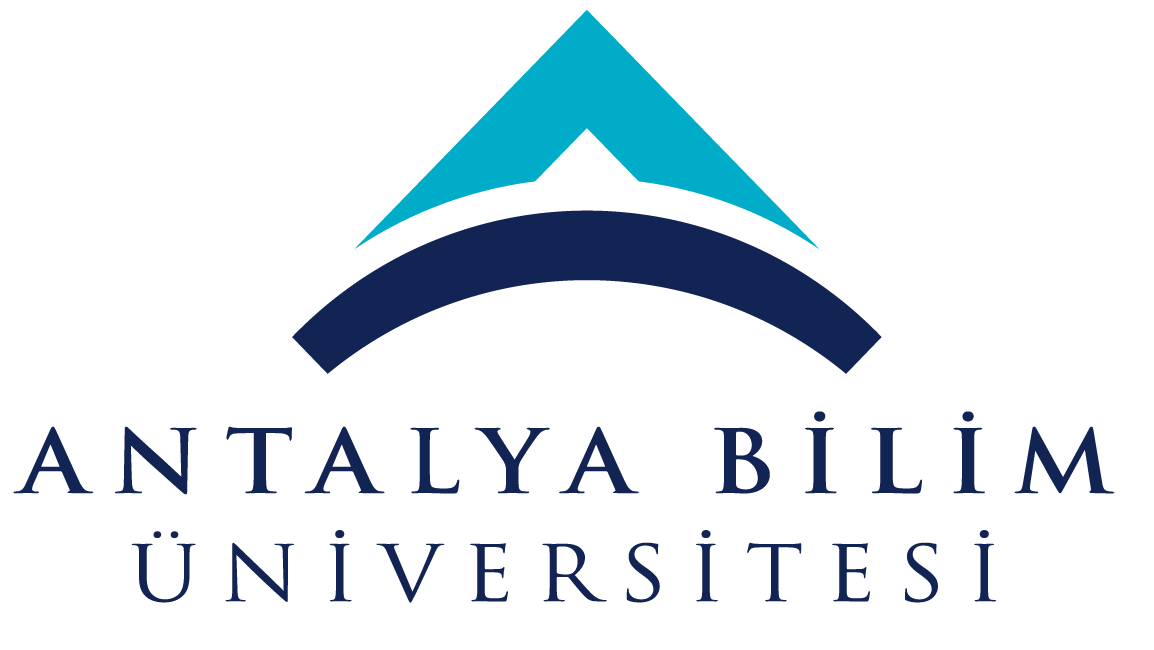 AKTS DERS TANITIM FORMUAKTS DERS TANITIM FORMUAKTS DERS TANITIM FORMUAKTS DERS TANITIM FORMUAKTS DERS TANITIM FORMUAKTS DERS TANITIM FORMUAKTS DERS TANITIM FORMUAKTS DERS TANITIM FORMUAKTS DERS TANITIM FORMUAKTS DERS TANITIM FORMUAKTS DERS TANITIM FORMUAKTS DERS TANITIM FORMUAKTS DERS TANITIM FORMUAKTS DERS TANITIM FORMUAKTS DERS TANITIM FORMUAKTS DERS TANITIM FORMUAKTS DERS TANITIM FORMUAKTS DERS TANITIM FORMUAKTS DERS TANITIM FORMUAKTS DERS TANITIM FORMUAKTS DERS TANITIM FORMUAKTS DERS TANITIM FORMUAKTS DERS TANITIM FORMUAKTS DERS TANITIM FORMUAKTS DERS TANITIM FORMUAKTS DERS TANITIM FORMU	I. BÖLÜM (Senato Onayı)	I. BÖLÜM (Senato Onayı)	I. BÖLÜM (Senato Onayı)	I. BÖLÜM (Senato Onayı)	I. BÖLÜM (Senato Onayı)	I. BÖLÜM (Senato Onayı)	I. BÖLÜM (Senato Onayı)	I. BÖLÜM (Senato Onayı)	I. BÖLÜM (Senato Onayı)	I. BÖLÜM (Senato Onayı)	I. BÖLÜM (Senato Onayı)	I. BÖLÜM (Senato Onayı)	I. BÖLÜM (Senato Onayı)	I. BÖLÜM (Senato Onayı)	I. BÖLÜM (Senato Onayı)	I. BÖLÜM (Senato Onayı)	I. BÖLÜM (Senato Onayı)	I. BÖLÜM (Senato Onayı)	I. BÖLÜM (Senato Onayı)	I. BÖLÜM (Senato Onayı)	I. BÖLÜM (Senato Onayı)	I. BÖLÜM (Senato Onayı)	I. BÖLÜM (Senato Onayı)	I. BÖLÜM (Senato Onayı)	I. BÖLÜM (Senato Onayı)	I. BÖLÜM (Senato Onayı)	I. BÖLÜM (Senato Onayı)Dersi Açan Fakülte /YOMühendislikMühendislikMühendislikMühendislikMühendislikMühendislikMühendislikMühendislikMühendislikMühendislikMühendislikMühendislikMühendislikMühendislikMühendislikMühendislikMühendislikMühendislikMühendislikMühendislikMühendislikMühendislikMühendislikMühendislikMühendislikMühendislikDersi Açan BölümElektrik Elektronik MühendisliğiElektrik Elektronik MühendisliğiElektrik Elektronik MühendisliğiElektrik Elektronik MühendisliğiElektrik Elektronik MühendisliğiElektrik Elektronik MühendisliğiElektrik Elektronik MühendisliğiElektrik Elektronik MühendisliğiElektrik Elektronik MühendisliğiElektrik Elektronik MühendisliğiElektrik Elektronik MühendisliğiElektrik Elektronik MühendisliğiElektrik Elektronik MühendisliğiElektrik Elektronik MühendisliğiElektrik Elektronik MühendisliğiElektrik Elektronik MühendisliğiElektrik Elektronik MühendisliğiElektrik Elektronik MühendisliğiElektrik Elektronik MühendisliğiElektrik Elektronik MühendisliğiElektrik Elektronik MühendisliğiElektrik Elektronik MühendisliğiElektrik Elektronik MühendisliğiElektrik Elektronik MühendisliğiElektrik Elektronik MühendisliğiElektrik Elektronik MühendisliğiDersi Alan Program (lar)Elektrik Elektronik MühendisliğiElektrik Elektronik MühendisliğiElektrik Elektronik MühendisliğiElektrik Elektronik MühendisliğiElektrik Elektronik MühendisliğiElektrik Elektronik MühendisliğiElektrik Elektronik MühendisliğiElektrik Elektronik MühendisliğiElektrik Elektronik MühendisliğiElektrik Elektronik MühendisliğiElektrik Elektronik MühendisliğiElektrik Elektronik MühendisliğiElektrik Elektronik MühendisliğiZorunluZorunluZorunluZorunluZorunluZorunluZorunluZorunluZorunluZorunluZorunluZorunluZorunluDersi Alan Program (lar)Bilgisayar MühendisliğiBilgisayar MühendisliğiBilgisayar MühendisliğiBilgisayar MühendisliğiBilgisayar MühendisliğiBilgisayar MühendisliğiBilgisayar MühendisliğiBilgisayar MühendisliğiBilgisayar MühendisliğiBilgisayar MühendisliğiBilgisayar MühendisliğiBilgisayar MühendisliğiBilgisayar MühendisliğiSeçmeliSeçmeliSeçmeliSeçmeliSeçmeliSeçmeliSeçmeliSeçmeliSeçmeliSeçmeliSeçmeliSeçmeliSeçmeliDersi Alan Program (lar)Ders KoduEE 242EE 242EE 242EE 242EE 242EE 242EE 242EE 242EE 242EE 242EE 242EE 242EE 242EE 242EE 242EE 242EE 242EE 242EE 242EE 242EE 242EE 242EE 242EE 242EE 242EE 242Ders AdıModern Fizik KavramlarıModern Fizik KavramlarıModern Fizik KavramlarıModern Fizik KavramlarıModern Fizik KavramlarıModern Fizik KavramlarıModern Fizik KavramlarıModern Fizik KavramlarıModern Fizik KavramlarıModern Fizik KavramlarıModern Fizik KavramlarıModern Fizik KavramlarıModern Fizik KavramlarıModern Fizik KavramlarıModern Fizik KavramlarıModern Fizik KavramlarıModern Fizik KavramlarıModern Fizik KavramlarıModern Fizik KavramlarıModern Fizik KavramlarıModern Fizik KavramlarıModern Fizik KavramlarıModern Fizik KavramlarıModern Fizik KavramlarıModern Fizik KavramlarıModern Fizik KavramlarıÖğretim diliİngilizceİngilizceİngilizceİngilizceİngilizceİngilizceİngilizceİngilizceİngilizceİngilizceİngilizceİngilizceİngilizceİngilizceİngilizceİngilizceİngilizceİngilizceİngilizceİngilizceİngilizceİngilizceİngilizceİngilizceİngilizceİngilizceDers TürüDersDersDersDersDersDersDersDersDersDersDersDersDersDersDersDersDersDersDersDersDersDersDersDersDersDersDers SeviyesiLisansLisansLisansLisansLisansLisansLisansLisansLisansLisansLisansLisansLisansLisansLisansLisansLisansLisansLisansLisansLisansLisansLisansLisansLisansLisansHaftalık Ders SaatiDers: 3Ders: 3Ders: 3Ders: 3Ders: 3Ders: 3Lab: Lab: Lab: Lab: Uygulama: Uygulama: Uygulama: Uygulama: Uygulama: Uygulama: Uygulama: Diğer: Diğer: Diğer: Diğer: Diğer: Diğer: Diğer: Diğer: Diğer: AKTS Kredisi66666666666666666666666666Notlandırma TürüHarf notuHarf notuHarf notuHarf notuHarf notuHarf notuHarf notuHarf notuHarf notuHarf notuHarf notuHarf notuHarf notuHarf notuHarf notuHarf notuHarf notuHarf notuHarf notuHarf notuHarf notuHarf notuHarf notuHarf notuHarf notuHarf notuÖn koşul/larEE 242 Mühendisler için Modern Fizik dersinin ön koşulu PHYS 102 Fizik II dersinden başarılı olmaktır.EE 242 Mühendisler için Modern Fizik dersinin ön koşulu PHYS 102 Fizik II dersinden başarılı olmaktır.EE 242 Mühendisler için Modern Fizik dersinin ön koşulu PHYS 102 Fizik II dersinden başarılı olmaktır.EE 242 Mühendisler için Modern Fizik dersinin ön koşulu PHYS 102 Fizik II dersinden başarılı olmaktır.EE 242 Mühendisler için Modern Fizik dersinin ön koşulu PHYS 102 Fizik II dersinden başarılı olmaktır.EE 242 Mühendisler için Modern Fizik dersinin ön koşulu PHYS 102 Fizik II dersinden başarılı olmaktır.EE 242 Mühendisler için Modern Fizik dersinin ön koşulu PHYS 102 Fizik II dersinden başarılı olmaktır.EE 242 Mühendisler için Modern Fizik dersinin ön koşulu PHYS 102 Fizik II dersinden başarılı olmaktır.EE 242 Mühendisler için Modern Fizik dersinin ön koşulu PHYS 102 Fizik II dersinden başarılı olmaktır.EE 242 Mühendisler için Modern Fizik dersinin ön koşulu PHYS 102 Fizik II dersinden başarılı olmaktır.EE 242 Mühendisler için Modern Fizik dersinin ön koşulu PHYS 102 Fizik II dersinden başarılı olmaktır.EE 242 Mühendisler için Modern Fizik dersinin ön koşulu PHYS 102 Fizik II dersinden başarılı olmaktır.EE 242 Mühendisler için Modern Fizik dersinin ön koşulu PHYS 102 Fizik II dersinden başarılı olmaktır.EE 242 Mühendisler için Modern Fizik dersinin ön koşulu PHYS 102 Fizik II dersinden başarılı olmaktır.EE 242 Mühendisler için Modern Fizik dersinin ön koşulu PHYS 102 Fizik II dersinden başarılı olmaktır.EE 242 Mühendisler için Modern Fizik dersinin ön koşulu PHYS 102 Fizik II dersinden başarılı olmaktır.EE 242 Mühendisler için Modern Fizik dersinin ön koşulu PHYS 102 Fizik II dersinden başarılı olmaktır.EE 242 Mühendisler için Modern Fizik dersinin ön koşulu PHYS 102 Fizik II dersinden başarılı olmaktır.EE 242 Mühendisler için Modern Fizik dersinin ön koşulu PHYS 102 Fizik II dersinden başarılı olmaktır.EE 242 Mühendisler için Modern Fizik dersinin ön koşulu PHYS 102 Fizik II dersinden başarılı olmaktır.EE 242 Mühendisler için Modern Fizik dersinin ön koşulu PHYS 102 Fizik II dersinden başarılı olmaktır.EE 242 Mühendisler için Modern Fizik dersinin ön koşulu PHYS 102 Fizik II dersinden başarılı olmaktır.EE 242 Mühendisler için Modern Fizik dersinin ön koşulu PHYS 102 Fizik II dersinden başarılı olmaktır.EE 242 Mühendisler için Modern Fizik dersinin ön koşulu PHYS 102 Fizik II dersinden başarılı olmaktır.EE 242 Mühendisler için Modern Fizik dersinin ön koşulu PHYS 102 Fizik II dersinden başarılı olmaktır.EE 242 Mühendisler için Modern Fizik dersinin ön koşulu PHYS 102 Fizik II dersinden başarılı olmaktır.Yan koşul/lar--------------------------Kayıt Kısıtlaması--------------------------Dersin AmacıBu ders öğrencilerin, madde ve enerji ile ilgili bilgi düzeyinin yükselterek Relativite ve Kuantum mekaniğinin arkasındaki temel yaklaşımları anlamalarına olanak sağlayacaktır.  Ayrıca bu teorileri kullanılarak, atom ve çekirdeklerin davranışlarını kavramalarına imkan sunacaktır.Bu ders öğrencilerin, madde ve enerji ile ilgili bilgi düzeyinin yükselterek Relativite ve Kuantum mekaniğinin arkasındaki temel yaklaşımları anlamalarına olanak sağlayacaktır.  Ayrıca bu teorileri kullanılarak, atom ve çekirdeklerin davranışlarını kavramalarına imkan sunacaktır.Bu ders öğrencilerin, madde ve enerji ile ilgili bilgi düzeyinin yükselterek Relativite ve Kuantum mekaniğinin arkasındaki temel yaklaşımları anlamalarına olanak sağlayacaktır.  Ayrıca bu teorileri kullanılarak, atom ve çekirdeklerin davranışlarını kavramalarına imkan sunacaktır.Bu ders öğrencilerin, madde ve enerji ile ilgili bilgi düzeyinin yükselterek Relativite ve Kuantum mekaniğinin arkasındaki temel yaklaşımları anlamalarına olanak sağlayacaktır.  Ayrıca bu teorileri kullanılarak, atom ve çekirdeklerin davranışlarını kavramalarına imkan sunacaktır.Bu ders öğrencilerin, madde ve enerji ile ilgili bilgi düzeyinin yükselterek Relativite ve Kuantum mekaniğinin arkasındaki temel yaklaşımları anlamalarına olanak sağlayacaktır.  Ayrıca bu teorileri kullanılarak, atom ve çekirdeklerin davranışlarını kavramalarına imkan sunacaktır.Bu ders öğrencilerin, madde ve enerji ile ilgili bilgi düzeyinin yükselterek Relativite ve Kuantum mekaniğinin arkasındaki temel yaklaşımları anlamalarına olanak sağlayacaktır.  Ayrıca bu teorileri kullanılarak, atom ve çekirdeklerin davranışlarını kavramalarına imkan sunacaktır.Bu ders öğrencilerin, madde ve enerji ile ilgili bilgi düzeyinin yükselterek Relativite ve Kuantum mekaniğinin arkasındaki temel yaklaşımları anlamalarına olanak sağlayacaktır.  Ayrıca bu teorileri kullanılarak, atom ve çekirdeklerin davranışlarını kavramalarına imkan sunacaktır.Bu ders öğrencilerin, madde ve enerji ile ilgili bilgi düzeyinin yükselterek Relativite ve Kuantum mekaniğinin arkasındaki temel yaklaşımları anlamalarına olanak sağlayacaktır.  Ayrıca bu teorileri kullanılarak, atom ve çekirdeklerin davranışlarını kavramalarına imkan sunacaktır.Bu ders öğrencilerin, madde ve enerji ile ilgili bilgi düzeyinin yükselterek Relativite ve Kuantum mekaniğinin arkasındaki temel yaklaşımları anlamalarına olanak sağlayacaktır.  Ayrıca bu teorileri kullanılarak, atom ve çekirdeklerin davranışlarını kavramalarına imkan sunacaktır.Bu ders öğrencilerin, madde ve enerji ile ilgili bilgi düzeyinin yükselterek Relativite ve Kuantum mekaniğinin arkasındaki temel yaklaşımları anlamalarına olanak sağlayacaktır.  Ayrıca bu teorileri kullanılarak, atom ve çekirdeklerin davranışlarını kavramalarına imkan sunacaktır.Bu ders öğrencilerin, madde ve enerji ile ilgili bilgi düzeyinin yükselterek Relativite ve Kuantum mekaniğinin arkasındaki temel yaklaşımları anlamalarına olanak sağlayacaktır.  Ayrıca bu teorileri kullanılarak, atom ve çekirdeklerin davranışlarını kavramalarına imkan sunacaktır.Bu ders öğrencilerin, madde ve enerji ile ilgili bilgi düzeyinin yükselterek Relativite ve Kuantum mekaniğinin arkasındaki temel yaklaşımları anlamalarına olanak sağlayacaktır.  Ayrıca bu teorileri kullanılarak, atom ve çekirdeklerin davranışlarını kavramalarına imkan sunacaktır.Bu ders öğrencilerin, madde ve enerji ile ilgili bilgi düzeyinin yükselterek Relativite ve Kuantum mekaniğinin arkasındaki temel yaklaşımları anlamalarına olanak sağlayacaktır.  Ayrıca bu teorileri kullanılarak, atom ve çekirdeklerin davranışlarını kavramalarına imkan sunacaktır.Bu ders öğrencilerin, madde ve enerji ile ilgili bilgi düzeyinin yükselterek Relativite ve Kuantum mekaniğinin arkasındaki temel yaklaşımları anlamalarına olanak sağlayacaktır.  Ayrıca bu teorileri kullanılarak, atom ve çekirdeklerin davranışlarını kavramalarına imkan sunacaktır.Bu ders öğrencilerin, madde ve enerji ile ilgili bilgi düzeyinin yükselterek Relativite ve Kuantum mekaniğinin arkasındaki temel yaklaşımları anlamalarına olanak sağlayacaktır.  Ayrıca bu teorileri kullanılarak, atom ve çekirdeklerin davranışlarını kavramalarına imkan sunacaktır.Bu ders öğrencilerin, madde ve enerji ile ilgili bilgi düzeyinin yükselterek Relativite ve Kuantum mekaniğinin arkasındaki temel yaklaşımları anlamalarına olanak sağlayacaktır.  Ayrıca bu teorileri kullanılarak, atom ve çekirdeklerin davranışlarını kavramalarına imkan sunacaktır.Bu ders öğrencilerin, madde ve enerji ile ilgili bilgi düzeyinin yükselterek Relativite ve Kuantum mekaniğinin arkasındaki temel yaklaşımları anlamalarına olanak sağlayacaktır.  Ayrıca bu teorileri kullanılarak, atom ve çekirdeklerin davranışlarını kavramalarına imkan sunacaktır.Bu ders öğrencilerin, madde ve enerji ile ilgili bilgi düzeyinin yükselterek Relativite ve Kuantum mekaniğinin arkasındaki temel yaklaşımları anlamalarına olanak sağlayacaktır.  Ayrıca bu teorileri kullanılarak, atom ve çekirdeklerin davranışlarını kavramalarına imkan sunacaktır.Bu ders öğrencilerin, madde ve enerji ile ilgili bilgi düzeyinin yükselterek Relativite ve Kuantum mekaniğinin arkasındaki temel yaklaşımları anlamalarına olanak sağlayacaktır.  Ayrıca bu teorileri kullanılarak, atom ve çekirdeklerin davranışlarını kavramalarına imkan sunacaktır.Bu ders öğrencilerin, madde ve enerji ile ilgili bilgi düzeyinin yükselterek Relativite ve Kuantum mekaniğinin arkasındaki temel yaklaşımları anlamalarına olanak sağlayacaktır.  Ayrıca bu teorileri kullanılarak, atom ve çekirdeklerin davranışlarını kavramalarına imkan sunacaktır.Bu ders öğrencilerin, madde ve enerji ile ilgili bilgi düzeyinin yükselterek Relativite ve Kuantum mekaniğinin arkasındaki temel yaklaşımları anlamalarına olanak sağlayacaktır.  Ayrıca bu teorileri kullanılarak, atom ve çekirdeklerin davranışlarını kavramalarına imkan sunacaktır.Bu ders öğrencilerin, madde ve enerji ile ilgili bilgi düzeyinin yükselterek Relativite ve Kuantum mekaniğinin arkasındaki temel yaklaşımları anlamalarına olanak sağlayacaktır.  Ayrıca bu teorileri kullanılarak, atom ve çekirdeklerin davranışlarını kavramalarına imkan sunacaktır.Bu ders öğrencilerin, madde ve enerji ile ilgili bilgi düzeyinin yükselterek Relativite ve Kuantum mekaniğinin arkasındaki temel yaklaşımları anlamalarına olanak sağlayacaktır.  Ayrıca bu teorileri kullanılarak, atom ve çekirdeklerin davranışlarını kavramalarına imkan sunacaktır.Bu ders öğrencilerin, madde ve enerji ile ilgili bilgi düzeyinin yükselterek Relativite ve Kuantum mekaniğinin arkasındaki temel yaklaşımları anlamalarına olanak sağlayacaktır.  Ayrıca bu teorileri kullanılarak, atom ve çekirdeklerin davranışlarını kavramalarına imkan sunacaktır.Bu ders öğrencilerin, madde ve enerji ile ilgili bilgi düzeyinin yükselterek Relativite ve Kuantum mekaniğinin arkasındaki temel yaklaşımları anlamalarına olanak sağlayacaktır.  Ayrıca bu teorileri kullanılarak, atom ve çekirdeklerin davranışlarını kavramalarına imkan sunacaktır.Bu ders öğrencilerin, madde ve enerji ile ilgili bilgi düzeyinin yükselterek Relativite ve Kuantum mekaniğinin arkasındaki temel yaklaşımları anlamalarına olanak sağlayacaktır.  Ayrıca bu teorileri kullanılarak, atom ve çekirdeklerin davranışlarını kavramalarına imkan sunacaktır.Ders İçeriğiÖzel görelilik I, özel Görelilik II, kuantum fiziğine giriş: Siyah cisim ışıması, fotoelektrik olay, Compton saçılması, atomların spektrumları, Bohr atom modeli, fotonların parçacık, parçacıkların dalga özellikleri. Kutudaki parçacık, Schrödinger dalga denklemi, tünelleme, basit harmonik salınıcı, atom modellerinin gelişimi, Thomson,Rutherford, Bohr atom modelleri, kuantum kuramında hidrojen atomu kuantum sayıları, dışarlama ilkesi, periodik tablo, atomik geçişler, atomların x ışıması, laserler, moleküller ve katılar, çekirdeğin yapısı.Özel görelilik I, özel Görelilik II, kuantum fiziğine giriş: Siyah cisim ışıması, fotoelektrik olay, Compton saçılması, atomların spektrumları, Bohr atom modeli, fotonların parçacık, parçacıkların dalga özellikleri. Kutudaki parçacık, Schrödinger dalga denklemi, tünelleme, basit harmonik salınıcı, atom modellerinin gelişimi, Thomson,Rutherford, Bohr atom modelleri, kuantum kuramında hidrojen atomu kuantum sayıları, dışarlama ilkesi, periodik tablo, atomik geçişler, atomların x ışıması, laserler, moleküller ve katılar, çekirdeğin yapısı.Özel görelilik I, özel Görelilik II, kuantum fiziğine giriş: Siyah cisim ışıması, fotoelektrik olay, Compton saçılması, atomların spektrumları, Bohr atom modeli, fotonların parçacık, parçacıkların dalga özellikleri. Kutudaki parçacık, Schrödinger dalga denklemi, tünelleme, basit harmonik salınıcı, atom modellerinin gelişimi, Thomson,Rutherford, Bohr atom modelleri, kuantum kuramında hidrojen atomu kuantum sayıları, dışarlama ilkesi, periodik tablo, atomik geçişler, atomların x ışıması, laserler, moleküller ve katılar, çekirdeğin yapısı.Özel görelilik I, özel Görelilik II, kuantum fiziğine giriş: Siyah cisim ışıması, fotoelektrik olay, Compton saçılması, atomların spektrumları, Bohr atom modeli, fotonların parçacık, parçacıkların dalga özellikleri. Kutudaki parçacık, Schrödinger dalga denklemi, tünelleme, basit harmonik salınıcı, atom modellerinin gelişimi, Thomson,Rutherford, Bohr atom modelleri, kuantum kuramında hidrojen atomu kuantum sayıları, dışarlama ilkesi, periodik tablo, atomik geçişler, atomların x ışıması, laserler, moleküller ve katılar, çekirdeğin yapısı.Özel görelilik I, özel Görelilik II, kuantum fiziğine giriş: Siyah cisim ışıması, fotoelektrik olay, Compton saçılması, atomların spektrumları, Bohr atom modeli, fotonların parçacık, parçacıkların dalga özellikleri. Kutudaki parçacık, Schrödinger dalga denklemi, tünelleme, basit harmonik salınıcı, atom modellerinin gelişimi, Thomson,Rutherford, Bohr atom modelleri, kuantum kuramında hidrojen atomu kuantum sayıları, dışarlama ilkesi, periodik tablo, atomik geçişler, atomların x ışıması, laserler, moleküller ve katılar, çekirdeğin yapısı.Özel görelilik I, özel Görelilik II, kuantum fiziğine giriş: Siyah cisim ışıması, fotoelektrik olay, Compton saçılması, atomların spektrumları, Bohr atom modeli, fotonların parçacık, parçacıkların dalga özellikleri. Kutudaki parçacık, Schrödinger dalga denklemi, tünelleme, basit harmonik salınıcı, atom modellerinin gelişimi, Thomson,Rutherford, Bohr atom modelleri, kuantum kuramında hidrojen atomu kuantum sayıları, dışarlama ilkesi, periodik tablo, atomik geçişler, atomların x ışıması, laserler, moleküller ve katılar, çekirdeğin yapısı.Özel görelilik I, özel Görelilik II, kuantum fiziğine giriş: Siyah cisim ışıması, fotoelektrik olay, Compton saçılması, atomların spektrumları, Bohr atom modeli, fotonların parçacık, parçacıkların dalga özellikleri. Kutudaki parçacık, Schrödinger dalga denklemi, tünelleme, basit harmonik salınıcı, atom modellerinin gelişimi, Thomson,Rutherford, Bohr atom modelleri, kuantum kuramında hidrojen atomu kuantum sayıları, dışarlama ilkesi, periodik tablo, atomik geçişler, atomların x ışıması, laserler, moleküller ve katılar, çekirdeğin yapısı.Özel görelilik I, özel Görelilik II, kuantum fiziğine giriş: Siyah cisim ışıması, fotoelektrik olay, Compton saçılması, atomların spektrumları, Bohr atom modeli, fotonların parçacık, parçacıkların dalga özellikleri. Kutudaki parçacık, Schrödinger dalga denklemi, tünelleme, basit harmonik salınıcı, atom modellerinin gelişimi, Thomson,Rutherford, Bohr atom modelleri, kuantum kuramında hidrojen atomu kuantum sayıları, dışarlama ilkesi, periodik tablo, atomik geçişler, atomların x ışıması, laserler, moleküller ve katılar, çekirdeğin yapısı.Özel görelilik I, özel Görelilik II, kuantum fiziğine giriş: Siyah cisim ışıması, fotoelektrik olay, Compton saçılması, atomların spektrumları, Bohr atom modeli, fotonların parçacık, parçacıkların dalga özellikleri. Kutudaki parçacık, Schrödinger dalga denklemi, tünelleme, basit harmonik salınıcı, atom modellerinin gelişimi, Thomson,Rutherford, Bohr atom modelleri, kuantum kuramında hidrojen atomu kuantum sayıları, dışarlama ilkesi, periodik tablo, atomik geçişler, atomların x ışıması, laserler, moleküller ve katılar, çekirdeğin yapısı.Özel görelilik I, özel Görelilik II, kuantum fiziğine giriş: Siyah cisim ışıması, fotoelektrik olay, Compton saçılması, atomların spektrumları, Bohr atom modeli, fotonların parçacık, parçacıkların dalga özellikleri. Kutudaki parçacık, Schrödinger dalga denklemi, tünelleme, basit harmonik salınıcı, atom modellerinin gelişimi, Thomson,Rutherford, Bohr atom modelleri, kuantum kuramında hidrojen atomu kuantum sayıları, dışarlama ilkesi, periodik tablo, atomik geçişler, atomların x ışıması, laserler, moleküller ve katılar, çekirdeğin yapısı.Özel görelilik I, özel Görelilik II, kuantum fiziğine giriş: Siyah cisim ışıması, fotoelektrik olay, Compton saçılması, atomların spektrumları, Bohr atom modeli, fotonların parçacık, parçacıkların dalga özellikleri. Kutudaki parçacık, Schrödinger dalga denklemi, tünelleme, basit harmonik salınıcı, atom modellerinin gelişimi, Thomson,Rutherford, Bohr atom modelleri, kuantum kuramında hidrojen atomu kuantum sayıları, dışarlama ilkesi, periodik tablo, atomik geçişler, atomların x ışıması, laserler, moleküller ve katılar, çekirdeğin yapısı.Özel görelilik I, özel Görelilik II, kuantum fiziğine giriş: Siyah cisim ışıması, fotoelektrik olay, Compton saçılması, atomların spektrumları, Bohr atom modeli, fotonların parçacık, parçacıkların dalga özellikleri. Kutudaki parçacık, Schrödinger dalga denklemi, tünelleme, basit harmonik salınıcı, atom modellerinin gelişimi, Thomson,Rutherford, Bohr atom modelleri, kuantum kuramında hidrojen atomu kuantum sayıları, dışarlama ilkesi, periodik tablo, atomik geçişler, atomların x ışıması, laserler, moleküller ve katılar, çekirdeğin yapısı.Özel görelilik I, özel Görelilik II, kuantum fiziğine giriş: Siyah cisim ışıması, fotoelektrik olay, Compton saçılması, atomların spektrumları, Bohr atom modeli, fotonların parçacık, parçacıkların dalga özellikleri. Kutudaki parçacık, Schrödinger dalga denklemi, tünelleme, basit harmonik salınıcı, atom modellerinin gelişimi, Thomson,Rutherford, Bohr atom modelleri, kuantum kuramında hidrojen atomu kuantum sayıları, dışarlama ilkesi, periodik tablo, atomik geçişler, atomların x ışıması, laserler, moleküller ve katılar, çekirdeğin yapısı.Özel görelilik I, özel Görelilik II, kuantum fiziğine giriş: Siyah cisim ışıması, fotoelektrik olay, Compton saçılması, atomların spektrumları, Bohr atom modeli, fotonların parçacık, parçacıkların dalga özellikleri. Kutudaki parçacık, Schrödinger dalga denklemi, tünelleme, basit harmonik salınıcı, atom modellerinin gelişimi, Thomson,Rutherford, Bohr atom modelleri, kuantum kuramında hidrojen atomu kuantum sayıları, dışarlama ilkesi, periodik tablo, atomik geçişler, atomların x ışıması, laserler, moleküller ve katılar, çekirdeğin yapısı.Özel görelilik I, özel Görelilik II, kuantum fiziğine giriş: Siyah cisim ışıması, fotoelektrik olay, Compton saçılması, atomların spektrumları, Bohr atom modeli, fotonların parçacık, parçacıkların dalga özellikleri. Kutudaki parçacık, Schrödinger dalga denklemi, tünelleme, basit harmonik salınıcı, atom modellerinin gelişimi, Thomson,Rutherford, Bohr atom modelleri, kuantum kuramında hidrojen atomu kuantum sayıları, dışarlama ilkesi, periodik tablo, atomik geçişler, atomların x ışıması, laserler, moleküller ve katılar, çekirdeğin yapısı.Özel görelilik I, özel Görelilik II, kuantum fiziğine giriş: Siyah cisim ışıması, fotoelektrik olay, Compton saçılması, atomların spektrumları, Bohr atom modeli, fotonların parçacık, parçacıkların dalga özellikleri. Kutudaki parçacık, Schrödinger dalga denklemi, tünelleme, basit harmonik salınıcı, atom modellerinin gelişimi, Thomson,Rutherford, Bohr atom modelleri, kuantum kuramında hidrojen atomu kuantum sayıları, dışarlama ilkesi, periodik tablo, atomik geçişler, atomların x ışıması, laserler, moleküller ve katılar, çekirdeğin yapısı.Özel görelilik I, özel Görelilik II, kuantum fiziğine giriş: Siyah cisim ışıması, fotoelektrik olay, Compton saçılması, atomların spektrumları, Bohr atom modeli, fotonların parçacık, parçacıkların dalga özellikleri. Kutudaki parçacık, Schrödinger dalga denklemi, tünelleme, basit harmonik salınıcı, atom modellerinin gelişimi, Thomson,Rutherford, Bohr atom modelleri, kuantum kuramında hidrojen atomu kuantum sayıları, dışarlama ilkesi, periodik tablo, atomik geçişler, atomların x ışıması, laserler, moleküller ve katılar, çekirdeğin yapısı.Özel görelilik I, özel Görelilik II, kuantum fiziğine giriş: Siyah cisim ışıması, fotoelektrik olay, Compton saçılması, atomların spektrumları, Bohr atom modeli, fotonların parçacık, parçacıkların dalga özellikleri. Kutudaki parçacık, Schrödinger dalga denklemi, tünelleme, basit harmonik salınıcı, atom modellerinin gelişimi, Thomson,Rutherford, Bohr atom modelleri, kuantum kuramında hidrojen atomu kuantum sayıları, dışarlama ilkesi, periodik tablo, atomik geçişler, atomların x ışıması, laserler, moleküller ve katılar, çekirdeğin yapısı.Özel görelilik I, özel Görelilik II, kuantum fiziğine giriş: Siyah cisim ışıması, fotoelektrik olay, Compton saçılması, atomların spektrumları, Bohr atom modeli, fotonların parçacık, parçacıkların dalga özellikleri. Kutudaki parçacık, Schrödinger dalga denklemi, tünelleme, basit harmonik salınıcı, atom modellerinin gelişimi, Thomson,Rutherford, Bohr atom modelleri, kuantum kuramında hidrojen atomu kuantum sayıları, dışarlama ilkesi, periodik tablo, atomik geçişler, atomların x ışıması, laserler, moleküller ve katılar, çekirdeğin yapısı.Özel görelilik I, özel Görelilik II, kuantum fiziğine giriş: Siyah cisim ışıması, fotoelektrik olay, Compton saçılması, atomların spektrumları, Bohr atom modeli, fotonların parçacık, parçacıkların dalga özellikleri. Kutudaki parçacık, Schrödinger dalga denklemi, tünelleme, basit harmonik salınıcı, atom modellerinin gelişimi, Thomson,Rutherford, Bohr atom modelleri, kuantum kuramında hidrojen atomu kuantum sayıları, dışarlama ilkesi, periodik tablo, atomik geçişler, atomların x ışıması, laserler, moleküller ve katılar, çekirdeğin yapısı.Özel görelilik I, özel Görelilik II, kuantum fiziğine giriş: Siyah cisim ışıması, fotoelektrik olay, Compton saçılması, atomların spektrumları, Bohr atom modeli, fotonların parçacık, parçacıkların dalga özellikleri. Kutudaki parçacık, Schrödinger dalga denklemi, tünelleme, basit harmonik salınıcı, atom modellerinin gelişimi, Thomson,Rutherford, Bohr atom modelleri, kuantum kuramında hidrojen atomu kuantum sayıları, dışarlama ilkesi, periodik tablo, atomik geçişler, atomların x ışıması, laserler, moleküller ve katılar, çekirdeğin yapısı.Özel görelilik I, özel Görelilik II, kuantum fiziğine giriş: Siyah cisim ışıması, fotoelektrik olay, Compton saçılması, atomların spektrumları, Bohr atom modeli, fotonların parçacık, parçacıkların dalga özellikleri. Kutudaki parçacık, Schrödinger dalga denklemi, tünelleme, basit harmonik salınıcı, atom modellerinin gelişimi, Thomson,Rutherford, Bohr atom modelleri, kuantum kuramında hidrojen atomu kuantum sayıları, dışarlama ilkesi, periodik tablo, atomik geçişler, atomların x ışıması, laserler, moleküller ve katılar, çekirdeğin yapısı.Özel görelilik I, özel Görelilik II, kuantum fiziğine giriş: Siyah cisim ışıması, fotoelektrik olay, Compton saçılması, atomların spektrumları, Bohr atom modeli, fotonların parçacık, parçacıkların dalga özellikleri. Kutudaki parçacık, Schrödinger dalga denklemi, tünelleme, basit harmonik salınıcı, atom modellerinin gelişimi, Thomson,Rutherford, Bohr atom modelleri, kuantum kuramında hidrojen atomu kuantum sayıları, dışarlama ilkesi, periodik tablo, atomik geçişler, atomların x ışıması, laserler, moleküller ve katılar, çekirdeğin yapısı.Özel görelilik I, özel Görelilik II, kuantum fiziğine giriş: Siyah cisim ışıması, fotoelektrik olay, Compton saçılması, atomların spektrumları, Bohr atom modeli, fotonların parçacık, parçacıkların dalga özellikleri. Kutudaki parçacık, Schrödinger dalga denklemi, tünelleme, basit harmonik salınıcı, atom modellerinin gelişimi, Thomson,Rutherford, Bohr atom modelleri, kuantum kuramında hidrojen atomu kuantum sayıları, dışarlama ilkesi, periodik tablo, atomik geçişler, atomların x ışıması, laserler, moleküller ve katılar, çekirdeğin yapısı.Özel görelilik I, özel Görelilik II, kuantum fiziğine giriş: Siyah cisim ışıması, fotoelektrik olay, Compton saçılması, atomların spektrumları, Bohr atom modeli, fotonların parçacık, parçacıkların dalga özellikleri. Kutudaki parçacık, Schrödinger dalga denklemi, tünelleme, basit harmonik salınıcı, atom modellerinin gelişimi, Thomson,Rutherford, Bohr atom modelleri, kuantum kuramında hidrojen atomu kuantum sayıları, dışarlama ilkesi, periodik tablo, atomik geçişler, atomların x ışıması, laserler, moleküller ve katılar, çekirdeğin yapısı.Özel görelilik I, özel Görelilik II, kuantum fiziğine giriş: Siyah cisim ışıması, fotoelektrik olay, Compton saçılması, atomların spektrumları, Bohr atom modeli, fotonların parçacık, parçacıkların dalga özellikleri. Kutudaki parçacık, Schrödinger dalga denklemi, tünelleme, basit harmonik salınıcı, atom modellerinin gelişimi, Thomson,Rutherford, Bohr atom modelleri, kuantum kuramında hidrojen atomu kuantum sayıları, dışarlama ilkesi, periodik tablo, atomik geçişler, atomların x ışıması, laserler, moleküller ve katılar, çekirdeğin yapısı.Öğrenim ÇıktılarıÖÇ1ÖÇ1Özel ve genel görelilik kavramlarını öğrenirler,Özel ve genel görelilik kavramlarını öğrenirler,Özel ve genel görelilik kavramlarını öğrenirler,Özel ve genel görelilik kavramlarını öğrenirler,Özel ve genel görelilik kavramlarını öğrenirler,Özel ve genel görelilik kavramlarını öğrenirler,Özel ve genel görelilik kavramlarını öğrenirler,Özel ve genel görelilik kavramlarını öğrenirler,Özel ve genel görelilik kavramlarını öğrenirler,Özel ve genel görelilik kavramlarını öğrenirler,Özel ve genel görelilik kavramlarını öğrenirler,Özel ve genel görelilik kavramlarını öğrenirler,Özel ve genel görelilik kavramlarını öğrenirler,Özel ve genel görelilik kavramlarını öğrenirler,Özel ve genel görelilik kavramlarını öğrenirler,Özel ve genel görelilik kavramlarını öğrenirler,Özel ve genel görelilik kavramlarını öğrenirler,Özel ve genel görelilik kavramlarını öğrenirler,Özel ve genel görelilik kavramlarını öğrenirler,Özel ve genel görelilik kavramlarını öğrenirler,Özel ve genel görelilik kavramlarını öğrenirler,Özel ve genel görelilik kavramlarını öğrenirler,Özel ve genel görelilik kavramlarını öğrenirler,Özel ve genel görelilik kavramlarını öğrenirler,Öğrenim ÇıktılarıÖÇ2ÖÇ2Klasik fizik teorileri ile açıklanamayan davranışların kuantum teorisi kullanılarak nasıl açıklanabildiğini öğrenirler,Klasik fizik teorileri ile açıklanamayan davranışların kuantum teorisi kullanılarak nasıl açıklanabildiğini öğrenirler,Klasik fizik teorileri ile açıklanamayan davranışların kuantum teorisi kullanılarak nasıl açıklanabildiğini öğrenirler,Klasik fizik teorileri ile açıklanamayan davranışların kuantum teorisi kullanılarak nasıl açıklanabildiğini öğrenirler,Klasik fizik teorileri ile açıklanamayan davranışların kuantum teorisi kullanılarak nasıl açıklanabildiğini öğrenirler,Klasik fizik teorileri ile açıklanamayan davranışların kuantum teorisi kullanılarak nasıl açıklanabildiğini öğrenirler,Klasik fizik teorileri ile açıklanamayan davranışların kuantum teorisi kullanılarak nasıl açıklanabildiğini öğrenirler,Klasik fizik teorileri ile açıklanamayan davranışların kuantum teorisi kullanılarak nasıl açıklanabildiğini öğrenirler,Klasik fizik teorileri ile açıklanamayan davranışların kuantum teorisi kullanılarak nasıl açıklanabildiğini öğrenirler,Klasik fizik teorileri ile açıklanamayan davranışların kuantum teorisi kullanılarak nasıl açıklanabildiğini öğrenirler,Klasik fizik teorileri ile açıklanamayan davranışların kuantum teorisi kullanılarak nasıl açıklanabildiğini öğrenirler,Klasik fizik teorileri ile açıklanamayan davranışların kuantum teorisi kullanılarak nasıl açıklanabildiğini öğrenirler,Klasik fizik teorileri ile açıklanamayan davranışların kuantum teorisi kullanılarak nasıl açıklanabildiğini öğrenirler,Klasik fizik teorileri ile açıklanamayan davranışların kuantum teorisi kullanılarak nasıl açıklanabildiğini öğrenirler,Klasik fizik teorileri ile açıklanamayan davranışların kuantum teorisi kullanılarak nasıl açıklanabildiğini öğrenirler,Klasik fizik teorileri ile açıklanamayan davranışların kuantum teorisi kullanılarak nasıl açıklanabildiğini öğrenirler,Klasik fizik teorileri ile açıklanamayan davranışların kuantum teorisi kullanılarak nasıl açıklanabildiğini öğrenirler,Klasik fizik teorileri ile açıklanamayan davranışların kuantum teorisi kullanılarak nasıl açıklanabildiğini öğrenirler,Klasik fizik teorileri ile açıklanamayan davranışların kuantum teorisi kullanılarak nasıl açıklanabildiğini öğrenirler,Klasik fizik teorileri ile açıklanamayan davranışların kuantum teorisi kullanılarak nasıl açıklanabildiğini öğrenirler,Klasik fizik teorileri ile açıklanamayan davranışların kuantum teorisi kullanılarak nasıl açıklanabildiğini öğrenirler,Klasik fizik teorileri ile açıklanamayan davranışların kuantum teorisi kullanılarak nasıl açıklanabildiğini öğrenirler,Klasik fizik teorileri ile açıklanamayan davranışların kuantum teorisi kullanılarak nasıl açıklanabildiğini öğrenirler,Klasik fizik teorileri ile açıklanamayan davranışların kuantum teorisi kullanılarak nasıl açıklanabildiğini öğrenirler,Öğrenim ÇıktılarıÖÇ3ÖÇ3Parçacık-dalga dualitesini öğrenirler,Parçacık-dalga dualitesini öğrenirler,Parçacık-dalga dualitesini öğrenirler,Parçacık-dalga dualitesini öğrenirler,Parçacık-dalga dualitesini öğrenirler,Parçacık-dalga dualitesini öğrenirler,Parçacık-dalga dualitesini öğrenirler,Parçacık-dalga dualitesini öğrenirler,Parçacık-dalga dualitesini öğrenirler,Parçacık-dalga dualitesini öğrenirler,Parçacık-dalga dualitesini öğrenirler,Parçacık-dalga dualitesini öğrenirler,Parçacık-dalga dualitesini öğrenirler,Parçacık-dalga dualitesini öğrenirler,Parçacık-dalga dualitesini öğrenirler,Parçacık-dalga dualitesini öğrenirler,Parçacık-dalga dualitesini öğrenirler,Parçacık-dalga dualitesini öğrenirler,Parçacık-dalga dualitesini öğrenirler,Parçacık-dalga dualitesini öğrenirler,Parçacık-dalga dualitesini öğrenirler,Parçacık-dalga dualitesini öğrenirler,Parçacık-dalga dualitesini öğrenirler,Parçacık-dalga dualitesini öğrenirler,Öğrenim ÇıktılarıÖÇ4ÖÇ4Basit sistemler için Schrödinger dalga denklemini çözebilirlerBasit sistemler için Schrödinger dalga denklemini çözebilirlerBasit sistemler için Schrödinger dalga denklemini çözebilirlerBasit sistemler için Schrödinger dalga denklemini çözebilirlerBasit sistemler için Schrödinger dalga denklemini çözebilirlerBasit sistemler için Schrödinger dalga denklemini çözebilirlerBasit sistemler için Schrödinger dalga denklemini çözebilirlerBasit sistemler için Schrödinger dalga denklemini çözebilirlerBasit sistemler için Schrödinger dalga denklemini çözebilirlerBasit sistemler için Schrödinger dalga denklemini çözebilirlerBasit sistemler için Schrödinger dalga denklemini çözebilirlerBasit sistemler için Schrödinger dalga denklemini çözebilirlerBasit sistemler için Schrödinger dalga denklemini çözebilirlerBasit sistemler için Schrödinger dalga denklemini çözebilirlerBasit sistemler için Schrödinger dalga denklemini çözebilirlerBasit sistemler için Schrödinger dalga denklemini çözebilirlerBasit sistemler için Schrödinger dalga denklemini çözebilirlerBasit sistemler için Schrödinger dalga denklemini çözebilirlerBasit sistemler için Schrödinger dalga denklemini çözebilirlerBasit sistemler için Schrödinger dalga denklemini çözebilirlerBasit sistemler için Schrödinger dalga denklemini çözebilirlerBasit sistemler için Schrödinger dalga denklemini çözebilirlerBasit sistemler için Schrödinger dalga denklemini çözebilirlerBasit sistemler için Schrödinger dalga denklemini çözebilirlerÖğrenim ÇıktılarıÖÇ5ÖÇ5Atomik geçişleri ve ışımaları öğrenirlerAtomik geçişleri ve ışımaları öğrenirlerAtomik geçişleri ve ışımaları öğrenirlerAtomik geçişleri ve ışımaları öğrenirlerAtomik geçişleri ve ışımaları öğrenirlerAtomik geçişleri ve ışımaları öğrenirlerAtomik geçişleri ve ışımaları öğrenirlerAtomik geçişleri ve ışımaları öğrenirlerAtomik geçişleri ve ışımaları öğrenirlerAtomik geçişleri ve ışımaları öğrenirlerAtomik geçişleri ve ışımaları öğrenirlerAtomik geçişleri ve ışımaları öğrenirlerAtomik geçişleri ve ışımaları öğrenirlerAtomik geçişleri ve ışımaları öğrenirlerAtomik geçişleri ve ışımaları öğrenirlerAtomik geçişleri ve ışımaları öğrenirlerAtomik geçişleri ve ışımaları öğrenirlerAtomik geçişleri ve ışımaları öğrenirlerAtomik geçişleri ve ışımaları öğrenirlerAtomik geçişleri ve ışımaları öğrenirlerAtomik geçişleri ve ışımaları öğrenirlerAtomik geçişleri ve ışımaları öğrenirlerAtomik geçişleri ve ışımaları öğrenirlerAtomik geçişleri ve ışımaları öğrenirlerÖğrenim ÇıktılarıÖÇ6ÖÇ6Çok elektronlu atomların özelliklerini öğrenirlerÇok elektronlu atomların özelliklerini öğrenirlerÇok elektronlu atomların özelliklerini öğrenirlerÇok elektronlu atomların özelliklerini öğrenirlerÇok elektronlu atomların özelliklerini öğrenirlerÇok elektronlu atomların özelliklerini öğrenirlerÇok elektronlu atomların özelliklerini öğrenirlerÇok elektronlu atomların özelliklerini öğrenirlerÇok elektronlu atomların özelliklerini öğrenirlerÇok elektronlu atomların özelliklerini öğrenirlerÇok elektronlu atomların özelliklerini öğrenirlerÇok elektronlu atomların özelliklerini öğrenirlerÇok elektronlu atomların özelliklerini öğrenirlerÇok elektronlu atomların özelliklerini öğrenirlerÇok elektronlu atomların özelliklerini öğrenirlerÇok elektronlu atomların özelliklerini öğrenirlerÇok elektronlu atomların özelliklerini öğrenirlerÇok elektronlu atomların özelliklerini öğrenirlerÇok elektronlu atomların özelliklerini öğrenirlerÇok elektronlu atomların özelliklerini öğrenirlerÇok elektronlu atomların özelliklerini öğrenirlerÇok elektronlu atomların özelliklerini öğrenirlerÇok elektronlu atomların özelliklerini öğrenirlerÇok elektronlu atomların özelliklerini öğrenirlerII. BÖLÜM (Fakülte Kurulu Onayı)II. BÖLÜM (Fakülte Kurulu Onayı)II. BÖLÜM (Fakülte Kurulu Onayı)II. BÖLÜM (Fakülte Kurulu Onayı)II. BÖLÜM (Fakülte Kurulu Onayı)II. BÖLÜM (Fakülte Kurulu Onayı)II. BÖLÜM (Fakülte Kurulu Onayı)II. BÖLÜM (Fakülte Kurulu Onayı)II. BÖLÜM (Fakülte Kurulu Onayı)II. BÖLÜM (Fakülte Kurulu Onayı)II. BÖLÜM (Fakülte Kurulu Onayı)II. BÖLÜM (Fakülte Kurulu Onayı)II. BÖLÜM (Fakülte Kurulu Onayı)II. BÖLÜM (Fakülte Kurulu Onayı)II. BÖLÜM (Fakülte Kurulu Onayı)II. BÖLÜM (Fakülte Kurulu Onayı)II. BÖLÜM (Fakülte Kurulu Onayı)II. BÖLÜM (Fakülte Kurulu Onayı)II. BÖLÜM (Fakülte Kurulu Onayı)II. BÖLÜM (Fakülte Kurulu Onayı)II. BÖLÜM (Fakülte Kurulu Onayı)II. BÖLÜM (Fakülte Kurulu Onayı)II. BÖLÜM (Fakülte Kurulu Onayı)II. BÖLÜM (Fakülte Kurulu Onayı)II. BÖLÜM (Fakülte Kurulu Onayı)II. BÖLÜM (Fakülte Kurulu Onayı)II. BÖLÜM (Fakülte Kurulu Onayı)Temel ÇıktılarProgram ÇıktılarıProgram ÇıktılarıProgram ÇıktılarıProgram ÇıktılarıProgram ÇıktılarıProgram ÇıktılarıProgram ÇıktılarıProgram ÇıktılarıProgram ÇıktılarıProgram ÇıktılarıÖÇ1ÖÇ1ÖÇ1ÖÇ2ÖÇ2ÖÇ2ÖÇ3ÖÇ3ÖÇ4ÖÇ4ÖÇ5ÖÇ5ÖÇ5ÖÇ6Temel ÇıktılarPÇ1PÇ1Türkçe ve İngilizce sözlü, yazılı ve görsel yöntemlerle etkin iletişim kurma rapor yazma ve sunum yapma  becerisi.Türkçe ve İngilizce sözlü, yazılı ve görsel yöntemlerle etkin iletişim kurma rapor yazma ve sunum yapma  becerisi.Türkçe ve İngilizce sözlü, yazılı ve görsel yöntemlerle etkin iletişim kurma rapor yazma ve sunum yapma  becerisi.Türkçe ve İngilizce sözlü, yazılı ve görsel yöntemlerle etkin iletişim kurma rapor yazma ve sunum yapma  becerisi.Türkçe ve İngilizce sözlü, yazılı ve görsel yöntemlerle etkin iletişim kurma rapor yazma ve sunum yapma  becerisi.Türkçe ve İngilizce sözlü, yazılı ve görsel yöntemlerle etkin iletişim kurma rapor yazma ve sunum yapma  becerisi.Türkçe ve İngilizce sözlü, yazılı ve görsel yöntemlerle etkin iletişim kurma rapor yazma ve sunum yapma  becerisi.Türkçe ve İngilizce sözlü, yazılı ve görsel yöntemlerle etkin iletişim kurma rapor yazma ve sunum yapma  becerisi.Türkçe ve İngilizce sözlü, yazılı ve görsel yöntemlerle etkin iletişim kurma rapor yazma ve sunum yapma  becerisi.Türkçe ve İngilizce sözlü, yazılı ve görsel yöntemlerle etkin iletişim kurma rapor yazma ve sunum yapma  becerisi.Temel ÇıktılarPÇ2PÇ2Hem bireysel hem de disiplin içi ve çok disiplinli takımlarda etkin biçimde çalışabilme becerisi.Hem bireysel hem de disiplin içi ve çok disiplinli takımlarda etkin biçimde çalışabilme becerisi.Hem bireysel hem de disiplin içi ve çok disiplinli takımlarda etkin biçimde çalışabilme becerisi.Hem bireysel hem de disiplin içi ve çok disiplinli takımlarda etkin biçimde çalışabilme becerisi.Hem bireysel hem de disiplin içi ve çok disiplinli takımlarda etkin biçimde çalışabilme becerisi.Hem bireysel hem de disiplin içi ve çok disiplinli takımlarda etkin biçimde çalışabilme becerisi.Hem bireysel hem de disiplin içi ve çok disiplinli takımlarda etkin biçimde çalışabilme becerisi.Hem bireysel hem de disiplin içi ve çok disiplinli takımlarda etkin biçimde çalışabilme becerisi.Hem bireysel hem de disiplin içi ve çok disiplinli takımlarda etkin biçimde çalışabilme becerisi.Hem bireysel hem de disiplin içi ve çok disiplinli takımlarda etkin biçimde çalışabilme becerisi.Temel ÇıktılarPÇ3PÇ3Yaşam boyu öğrenmenin gerekliliği bilinci ve bilgiye erişebilme, bilim ve teknolojideki gelişmeleri izleme ve kendini sürekli yenileme becerisi.Yaşam boyu öğrenmenin gerekliliği bilinci ve bilgiye erişebilme, bilim ve teknolojideki gelişmeleri izleme ve kendini sürekli yenileme becerisi.Yaşam boyu öğrenmenin gerekliliği bilinci ve bilgiye erişebilme, bilim ve teknolojideki gelişmeleri izleme ve kendini sürekli yenileme becerisi.Yaşam boyu öğrenmenin gerekliliği bilinci ve bilgiye erişebilme, bilim ve teknolojideki gelişmeleri izleme ve kendini sürekli yenileme becerisi.Yaşam boyu öğrenmenin gerekliliği bilinci ve bilgiye erişebilme, bilim ve teknolojideki gelişmeleri izleme ve kendini sürekli yenileme becerisi.Yaşam boyu öğrenmenin gerekliliği bilinci ve bilgiye erişebilme, bilim ve teknolojideki gelişmeleri izleme ve kendini sürekli yenileme becerisi.Yaşam boyu öğrenmenin gerekliliği bilinci ve bilgiye erişebilme, bilim ve teknolojideki gelişmeleri izleme ve kendini sürekli yenileme becerisi.Yaşam boyu öğrenmenin gerekliliği bilinci ve bilgiye erişebilme, bilim ve teknolojideki gelişmeleri izleme ve kendini sürekli yenileme becerisi.Yaşam boyu öğrenmenin gerekliliği bilinci ve bilgiye erişebilme, bilim ve teknolojideki gelişmeleri izleme ve kendini sürekli yenileme becerisi.Yaşam boyu öğrenmenin gerekliliği bilinci ve bilgiye erişebilme, bilim ve teknolojideki gelişmeleri izleme ve kendini sürekli yenileme becerisi.Temel ÇıktılarPÇ4PÇ4Proje yönetimi , risk yönetimi, yenilikçilik ve değişiklik yönetimi, girişimcilik, ve sürdürülebilir kalkınma hakkında bilgi.Proje yönetimi , risk yönetimi, yenilikçilik ve değişiklik yönetimi, girişimcilik, ve sürdürülebilir kalkınma hakkında bilgi.Proje yönetimi , risk yönetimi, yenilikçilik ve değişiklik yönetimi, girişimcilik, ve sürdürülebilir kalkınma hakkında bilgi.Proje yönetimi , risk yönetimi, yenilikçilik ve değişiklik yönetimi, girişimcilik, ve sürdürülebilir kalkınma hakkında bilgi.Proje yönetimi , risk yönetimi, yenilikçilik ve değişiklik yönetimi, girişimcilik, ve sürdürülebilir kalkınma hakkında bilgi.Proje yönetimi , risk yönetimi, yenilikçilik ve değişiklik yönetimi, girişimcilik, ve sürdürülebilir kalkınma hakkında bilgi.Proje yönetimi , risk yönetimi, yenilikçilik ve değişiklik yönetimi, girişimcilik, ve sürdürülebilir kalkınma hakkında bilgi.Proje yönetimi , risk yönetimi, yenilikçilik ve değişiklik yönetimi, girişimcilik, ve sürdürülebilir kalkınma hakkında bilgi.Proje yönetimi , risk yönetimi, yenilikçilik ve değişiklik yönetimi, girişimcilik, ve sürdürülebilir kalkınma hakkında bilgi.Proje yönetimi , risk yönetimi, yenilikçilik ve değişiklik yönetimi, girişimcilik, ve sürdürülebilir kalkınma hakkında bilgi.Temel ÇıktılarPÇ5PÇ5Sektörler hakkında farkındalık  ve iş planı hazırlama becerisi .Sektörler hakkında farkındalık  ve iş planı hazırlama becerisi .Sektörler hakkında farkındalık  ve iş planı hazırlama becerisi .Sektörler hakkında farkındalık  ve iş planı hazırlama becerisi .Sektörler hakkında farkındalık  ve iş planı hazırlama becerisi .Sektörler hakkında farkındalık  ve iş planı hazırlama becerisi .Sektörler hakkında farkındalık  ve iş planı hazırlama becerisi .Sektörler hakkında farkındalık  ve iş planı hazırlama becerisi .Sektörler hakkında farkındalık  ve iş planı hazırlama becerisi .Sektörler hakkında farkındalık  ve iş planı hazırlama becerisi .Temel ÇıktılarPÇ6PÇ6Mesleki ve etik sorumluluk bilinci  ve etik ilkelerine uygun davranma.Mesleki ve etik sorumluluk bilinci  ve etik ilkelerine uygun davranma.Mesleki ve etik sorumluluk bilinci  ve etik ilkelerine uygun davranma.Mesleki ve etik sorumluluk bilinci  ve etik ilkelerine uygun davranma.Mesleki ve etik sorumluluk bilinci  ve etik ilkelerine uygun davranma.Mesleki ve etik sorumluluk bilinci  ve etik ilkelerine uygun davranma.Mesleki ve etik sorumluluk bilinci  ve etik ilkelerine uygun davranma.Mesleki ve etik sorumluluk bilinci  ve etik ilkelerine uygun davranma.Mesleki ve etik sorumluluk bilinci  ve etik ilkelerine uygun davranma.Mesleki ve etik sorumluluk bilinci  ve etik ilkelerine uygun davranma.Fakülte/YO ÇıktılarıPÇ7PÇ7Mühendislik uygulamaları için gerekli olan modern teknik ve araçları geliştirme, seçme ve kullanma becerisi; bilişim teknolojilerini etkin bir şekilde kullanma becerisi.Mühendislik uygulamaları için gerekli olan modern teknik ve araçları geliştirme, seçme ve kullanma becerisi; bilişim teknolojilerini etkin bir şekilde kullanma becerisi.Mühendislik uygulamaları için gerekli olan modern teknik ve araçları geliştirme, seçme ve kullanma becerisi; bilişim teknolojilerini etkin bir şekilde kullanma becerisi.Mühendislik uygulamaları için gerekli olan modern teknik ve araçları geliştirme, seçme ve kullanma becerisi; bilişim teknolojilerini etkin bir şekilde kullanma becerisi.Mühendislik uygulamaları için gerekli olan modern teknik ve araçları geliştirme, seçme ve kullanma becerisi; bilişim teknolojilerini etkin bir şekilde kullanma becerisi.Mühendislik uygulamaları için gerekli olan modern teknik ve araçları geliştirme, seçme ve kullanma becerisi; bilişim teknolojilerini etkin bir şekilde kullanma becerisi.Mühendislik uygulamaları için gerekli olan modern teknik ve araçları geliştirme, seçme ve kullanma becerisi; bilişim teknolojilerini etkin bir şekilde kullanma becerisi.Mühendislik uygulamaları için gerekli olan modern teknik ve araçları geliştirme, seçme ve kullanma becerisi; bilişim teknolojilerini etkin bir şekilde kullanma becerisi.Mühendislik uygulamaları için gerekli olan modern teknik ve araçları geliştirme, seçme ve kullanma becerisi; bilişim teknolojilerini etkin bir şekilde kullanma becerisi.Mühendislik uygulamaları için gerekli olan modern teknik ve araçları geliştirme, seçme ve kullanma becerisi; bilişim teknolojilerini etkin bir şekilde kullanma becerisi.Fakülte/YO ÇıktılarıPÇ8PÇ8Mühendislik uygulamalarının evrensel ve toplumsal boyutlarda sağlık, çevre ve güvenlik üzerindeki etkileri ile çağın sorunları hakkında bilgi; mühendislik çözümlerinin hukuksal sonuçları konusunda farkındalık.Mühendislik uygulamalarının evrensel ve toplumsal boyutlarda sağlık, çevre ve güvenlik üzerindeki etkileri ile çağın sorunları hakkında bilgi; mühendislik çözümlerinin hukuksal sonuçları konusunda farkındalık.Mühendislik uygulamalarının evrensel ve toplumsal boyutlarda sağlık, çevre ve güvenlik üzerindeki etkileri ile çağın sorunları hakkında bilgi; mühendislik çözümlerinin hukuksal sonuçları konusunda farkındalık.Mühendislik uygulamalarının evrensel ve toplumsal boyutlarda sağlık, çevre ve güvenlik üzerindeki etkileri ile çağın sorunları hakkında bilgi; mühendislik çözümlerinin hukuksal sonuçları konusunda farkındalık.Mühendislik uygulamalarının evrensel ve toplumsal boyutlarda sağlık, çevre ve güvenlik üzerindeki etkileri ile çağın sorunları hakkında bilgi; mühendislik çözümlerinin hukuksal sonuçları konusunda farkındalık.Mühendislik uygulamalarının evrensel ve toplumsal boyutlarda sağlık, çevre ve güvenlik üzerindeki etkileri ile çağın sorunları hakkında bilgi; mühendislik çözümlerinin hukuksal sonuçları konusunda farkındalık.Mühendislik uygulamalarının evrensel ve toplumsal boyutlarda sağlık, çevre ve güvenlik üzerindeki etkileri ile çağın sorunları hakkında bilgi; mühendislik çözümlerinin hukuksal sonuçları konusunda farkındalık.Mühendislik uygulamalarının evrensel ve toplumsal boyutlarda sağlık, çevre ve güvenlik üzerindeki etkileri ile çağın sorunları hakkında bilgi; mühendislik çözümlerinin hukuksal sonuçları konusunda farkındalık.Mühendislik uygulamalarının evrensel ve toplumsal boyutlarda sağlık, çevre ve güvenlik üzerindeki etkileri ile çağın sorunları hakkında bilgi; mühendislik çözümlerinin hukuksal sonuçları konusunda farkındalık.Mühendislik uygulamalarının evrensel ve toplumsal boyutlarda sağlık, çevre ve güvenlik üzerindeki etkileri ile çağın sorunları hakkında bilgi; mühendislik çözümlerinin hukuksal sonuçları konusunda farkındalık.Fakülte/YO ÇıktılarıPÇ9PÇ9Karmaşık mühendislik problemlerini saptama, tanımlama, formüle etme ve çözme becerisi; bu amaçla uygun analiz ve modelleme yöntemlerini seçme ve uygulama becerisi.Karmaşık mühendislik problemlerini saptama, tanımlama, formüle etme ve çözme becerisi; bu amaçla uygun analiz ve modelleme yöntemlerini seçme ve uygulama becerisi.Karmaşık mühendislik problemlerini saptama, tanımlama, formüle etme ve çözme becerisi; bu amaçla uygun analiz ve modelleme yöntemlerini seçme ve uygulama becerisi.Karmaşık mühendislik problemlerini saptama, tanımlama, formüle etme ve çözme becerisi; bu amaçla uygun analiz ve modelleme yöntemlerini seçme ve uygulama becerisi.Karmaşık mühendislik problemlerini saptama, tanımlama, formüle etme ve çözme becerisi; bu amaçla uygun analiz ve modelleme yöntemlerini seçme ve uygulama becerisi.Karmaşık mühendislik problemlerini saptama, tanımlama, formüle etme ve çözme becerisi; bu amaçla uygun analiz ve modelleme yöntemlerini seçme ve uygulama becerisi.Karmaşık mühendislik problemlerini saptama, tanımlama, formüle etme ve çözme becerisi; bu amaçla uygun analiz ve modelleme yöntemlerini seçme ve uygulama becerisi.Karmaşık mühendislik problemlerini saptama, tanımlama, formüle etme ve çözme becerisi; bu amaçla uygun analiz ve modelleme yöntemlerini seçme ve uygulama becerisi.Karmaşık mühendislik problemlerini saptama, tanımlama, formüle etme ve çözme becerisi; bu amaçla uygun analiz ve modelleme yöntemlerini seçme ve uygulama becerisi.Karmaşık mühendislik problemlerini saptama, tanımlama, formüle etme ve çözme becerisi; bu amaçla uygun analiz ve modelleme yöntemlerini seçme ve uygulama becerisi.Program ÇıktılarıPÇ10PÇ10PÇ10Matematik, fen bilimleri, ilgili mühendislik alanları ve genel mühendislik konularında kapsamlı bilgi birikimi kazanır.Matematik, fen bilimleri, ilgili mühendislik alanları ve genel mühendislik konularında kapsamlı bilgi birikimi kazanır.Matematik, fen bilimleri, ilgili mühendislik alanları ve genel mühendislik konularında kapsamlı bilgi birikimi kazanır.Matematik, fen bilimleri, ilgili mühendislik alanları ve genel mühendislik konularında kapsamlı bilgi birikimi kazanır.Matematik, fen bilimleri, ilgili mühendislik alanları ve genel mühendislik konularında kapsamlı bilgi birikimi kazanır.Matematik, fen bilimleri, ilgili mühendislik alanları ve genel mühendislik konularında kapsamlı bilgi birikimi kazanır.Matematik, fen bilimleri, ilgili mühendislik alanları ve genel mühendislik konularında kapsamlı bilgi birikimi kazanır.Matematik, fen bilimleri, ilgili mühendislik alanları ve genel mühendislik konularında kapsamlı bilgi birikimi kazanır.Matematik, fen bilimleri, ilgili mühendislik alanları ve genel mühendislik konularında kapsamlı bilgi birikimi kazanır.Program ÇıktılarıPÇ11PÇ11PÇ11Karmaşık mühendislik problemlerini tanımlayarak, uygun analiz yöntemleriyle çözebilir.Karmaşık mühendislik problemlerini tanımlayarak, uygun analiz yöntemleriyle çözebilir.Karmaşık mühendislik problemlerini tanımlayarak, uygun analiz yöntemleriyle çözebilir.Karmaşık mühendislik problemlerini tanımlayarak, uygun analiz yöntemleriyle çözebilir.Karmaşık mühendislik problemlerini tanımlayarak, uygun analiz yöntemleriyle çözebilir.Karmaşık mühendislik problemlerini tanımlayarak, uygun analiz yöntemleriyle çözebilir.Karmaşık mühendislik problemlerini tanımlayarak, uygun analiz yöntemleriyle çözebilir.Karmaşık mühendislik problemlerini tanımlayarak, uygun analiz yöntemleriyle çözebilir.Karmaşık mühendislik problemlerini tanımlayarak, uygun analiz yöntemleriyle çözebilir.Program ÇıktılarıPÇ12PÇ12PÇ12Karmaşık bir elektronik sistemi, gerçek hayat koşullarını göz önünde bulundurarak ve modern tasarım yöntemlerini kullanarak, istenen performansı karşılayacak şekilde tasarlayabilir.Karmaşık bir elektronik sistemi, gerçek hayat koşullarını göz önünde bulundurarak ve modern tasarım yöntemlerini kullanarak, istenen performansı karşılayacak şekilde tasarlayabilir.Karmaşık bir elektronik sistemi, gerçek hayat koşullarını göz önünde bulundurarak ve modern tasarım yöntemlerini kullanarak, istenen performansı karşılayacak şekilde tasarlayabilir.Karmaşık bir elektronik sistemi, gerçek hayat koşullarını göz önünde bulundurarak ve modern tasarım yöntemlerini kullanarak, istenen performansı karşılayacak şekilde tasarlayabilir.Karmaşık bir elektronik sistemi, gerçek hayat koşullarını göz önünde bulundurarak ve modern tasarım yöntemlerini kullanarak, istenen performansı karşılayacak şekilde tasarlayabilir.Karmaşık bir elektronik sistemi, gerçek hayat koşullarını göz önünde bulundurarak ve modern tasarım yöntemlerini kullanarak, istenen performansı karşılayacak şekilde tasarlayabilir.Karmaşık bir elektronik sistemi, gerçek hayat koşullarını göz önünde bulundurarak ve modern tasarım yöntemlerini kullanarak, istenen performansı karşılayacak şekilde tasarlayabilir.Karmaşık bir elektronik sistemi, gerçek hayat koşullarını göz önünde bulundurarak ve modern tasarım yöntemlerini kullanarak, istenen performansı karşılayacak şekilde tasarlayabilir.Karmaşık bir elektronik sistemi, gerçek hayat koşullarını göz önünde bulundurarak ve modern tasarım yöntemlerini kullanarak, istenen performansı karşılayacak şekilde tasarlayabilir.Program ÇıktılarıPÇ13PÇ13PÇ13Güncel mühendislik problemlerinin çözümü için yeni teknik ve araçları geliştirebilir.Güncel mühendislik problemlerinin çözümü için yeni teknik ve araçları geliştirebilir.Güncel mühendislik problemlerinin çözümü için yeni teknik ve araçları geliştirebilir.Güncel mühendislik problemlerinin çözümü için yeni teknik ve araçları geliştirebilir.Güncel mühendislik problemlerinin çözümü için yeni teknik ve araçları geliştirebilir.Güncel mühendislik problemlerinin çözümü için yeni teknik ve araçları geliştirebilir.Güncel mühendislik problemlerinin çözümü için yeni teknik ve araçları geliştirebilir.Güncel mühendislik problemlerinin çözümü için yeni teknik ve araçları geliştirebilir.Güncel mühendislik problemlerinin çözümü için yeni teknik ve araçları geliştirebilir.Program ÇıktılarıPÇ14PÇ14PÇ14Bilgisayar yazılım ve donanım teknolojileri ile bilişim teknolojilerini etkin bir şekilde kullanabilir.Bilgisayar yazılım ve donanım teknolojileri ile bilişim teknolojilerini etkin bir şekilde kullanabilir.Bilgisayar yazılım ve donanım teknolojileri ile bilişim teknolojilerini etkin bir şekilde kullanabilir.Bilgisayar yazılım ve donanım teknolojileri ile bilişim teknolojilerini etkin bir şekilde kullanabilir.Bilgisayar yazılım ve donanım teknolojileri ile bilişim teknolojilerini etkin bir şekilde kullanabilir.Bilgisayar yazılım ve donanım teknolojileri ile bilişim teknolojilerini etkin bir şekilde kullanabilir.Bilgisayar yazılım ve donanım teknolojileri ile bilişim teknolojilerini etkin bir şekilde kullanabilir.Bilgisayar yazılım ve donanım teknolojileri ile bilişim teknolojilerini etkin bir şekilde kullanabilir.Bilgisayar yazılım ve donanım teknolojileri ile bilişim teknolojilerini etkin bir şekilde kullanabilir.Program ÇıktılarıPÇ15PÇ15PÇ15Güncel mühendislik problemlerinin çözümüne yönelik deney tasarlayıp veri toplayarak ve sonuçları yorumlayarak yenilikçi çözümler üretebilir. Güncel mühendislik problemlerinin çözümüne yönelik deney tasarlayıp veri toplayarak ve sonuçları yorumlayarak yenilikçi çözümler üretebilir. Güncel mühendislik problemlerinin çözümüne yönelik deney tasarlayıp veri toplayarak ve sonuçları yorumlayarak yenilikçi çözümler üretebilir. Güncel mühendislik problemlerinin çözümüne yönelik deney tasarlayıp veri toplayarak ve sonuçları yorumlayarak yenilikçi çözümler üretebilir. Güncel mühendislik problemlerinin çözümüne yönelik deney tasarlayıp veri toplayarak ve sonuçları yorumlayarak yenilikçi çözümler üretebilir. Güncel mühendislik problemlerinin çözümüne yönelik deney tasarlayıp veri toplayarak ve sonuçları yorumlayarak yenilikçi çözümler üretebilir. Güncel mühendislik problemlerinin çözümüne yönelik deney tasarlayıp veri toplayarak ve sonuçları yorumlayarak yenilikçi çözümler üretebilir. Güncel mühendislik problemlerinin çözümüne yönelik deney tasarlayıp veri toplayarak ve sonuçları yorumlayarak yenilikçi çözümler üretebilir. Güncel mühendislik problemlerinin çözümüne yönelik deney tasarlayıp veri toplayarak ve sonuçları yorumlayarak yenilikçi çözümler üretebilir. Program ÇıktılarıPÇ16PÇ16PÇ16Gerek bireysel olarak, gerekse aynı veya farklı disiplinlerden mühendislerin bulunduğu takımlarda aktif bir biçimde çalışma yürütebilir.Gerek bireysel olarak, gerekse aynı veya farklı disiplinlerden mühendislerin bulunduğu takımlarda aktif bir biçimde çalışma yürütebilir.Gerek bireysel olarak, gerekse aynı veya farklı disiplinlerden mühendislerin bulunduğu takımlarda aktif bir biçimde çalışma yürütebilir.Gerek bireysel olarak, gerekse aynı veya farklı disiplinlerden mühendislerin bulunduğu takımlarda aktif bir biçimde çalışma yürütebilir.Gerek bireysel olarak, gerekse aynı veya farklı disiplinlerden mühendislerin bulunduğu takımlarda aktif bir biçimde çalışma yürütebilir.Gerek bireysel olarak, gerekse aynı veya farklı disiplinlerden mühendislerin bulunduğu takımlarda aktif bir biçimde çalışma yürütebilir.Gerek bireysel olarak, gerekse aynı veya farklı disiplinlerden mühendislerin bulunduğu takımlarda aktif bir biçimde çalışma yürütebilir.Gerek bireysel olarak, gerekse aynı veya farklı disiplinlerden mühendislerin bulunduğu takımlarda aktif bir biçimde çalışma yürütebilir.Gerek bireysel olarak, gerekse aynı veya farklı disiplinlerden mühendislerin bulunduğu takımlarda aktif bir biçimde çalışma yürütebilir.Program ÇıktılarıPÇ17PÇ17PÇ17Türkçe ve İngilizce etkin yazılı ve sözlü iletişim kurma, sunum yapma, teknik rapor hazırlama yetkinliği kazanır.Türkçe ve İngilizce etkin yazılı ve sözlü iletişim kurma, sunum yapma, teknik rapor hazırlama yetkinliği kazanır.Türkçe ve İngilizce etkin yazılı ve sözlü iletişim kurma, sunum yapma, teknik rapor hazırlama yetkinliği kazanır.Türkçe ve İngilizce etkin yazılı ve sözlü iletişim kurma, sunum yapma, teknik rapor hazırlama yetkinliği kazanır.Türkçe ve İngilizce etkin yazılı ve sözlü iletişim kurma, sunum yapma, teknik rapor hazırlama yetkinliği kazanır.Türkçe ve İngilizce etkin yazılı ve sözlü iletişim kurma, sunum yapma, teknik rapor hazırlama yetkinliği kazanır.Türkçe ve İngilizce etkin yazılı ve sözlü iletişim kurma, sunum yapma, teknik rapor hazırlama yetkinliği kazanır.Türkçe ve İngilizce etkin yazılı ve sözlü iletişim kurma, sunum yapma, teknik rapor hazırlama yetkinliği kazanır.Türkçe ve İngilizce etkin yazılı ve sözlü iletişim kurma, sunum yapma, teknik rapor hazırlama yetkinliği kazanır.Program ÇıktılarıPÇ18PÇ18PÇ18Bilim ve teknolojideki gelişmeleri yakından takip ederek yaşam boyu öğrenmenin bilinciyle bilgi birikimini sürekli artırır.Bilim ve teknolojideki gelişmeleri yakından takip ederek yaşam boyu öğrenmenin bilinciyle bilgi birikimini sürekli artırır.Bilim ve teknolojideki gelişmeleri yakından takip ederek yaşam boyu öğrenmenin bilinciyle bilgi birikimini sürekli artırır.Bilim ve teknolojideki gelişmeleri yakından takip ederek yaşam boyu öğrenmenin bilinciyle bilgi birikimini sürekli artırır.Bilim ve teknolojideki gelişmeleri yakından takip ederek yaşam boyu öğrenmenin bilinciyle bilgi birikimini sürekli artırır.Bilim ve teknolojideki gelişmeleri yakından takip ederek yaşam boyu öğrenmenin bilinciyle bilgi birikimini sürekli artırır.Bilim ve teknolojideki gelişmeleri yakından takip ederek yaşam boyu öğrenmenin bilinciyle bilgi birikimini sürekli artırır.Bilim ve teknolojideki gelişmeleri yakından takip ederek yaşam boyu öğrenmenin bilinciyle bilgi birikimini sürekli artırır.Bilim ve teknolojideki gelişmeleri yakından takip ederek yaşam boyu öğrenmenin bilinciyle bilgi birikimini sürekli artırır.Program ÇıktılarıPÇ19PÇ19PÇ19Kariyerinin her aşamasında mühendislik uygulamalarında kullanılan standartlara, bilimsel ve etik ilkelere uygun olarak hareket eder.Kariyerinin her aşamasında mühendislik uygulamalarında kullanılan standartlara, bilimsel ve etik ilkelere uygun olarak hareket eder.Kariyerinin her aşamasında mühendislik uygulamalarında kullanılan standartlara, bilimsel ve etik ilkelere uygun olarak hareket eder.Kariyerinin her aşamasında mühendislik uygulamalarında kullanılan standartlara, bilimsel ve etik ilkelere uygun olarak hareket eder.Kariyerinin her aşamasında mühendislik uygulamalarında kullanılan standartlara, bilimsel ve etik ilkelere uygun olarak hareket eder.Kariyerinin her aşamasında mühendislik uygulamalarında kullanılan standartlara, bilimsel ve etik ilkelere uygun olarak hareket eder.Kariyerinin her aşamasında mühendislik uygulamalarında kullanılan standartlara, bilimsel ve etik ilkelere uygun olarak hareket eder.Kariyerinin her aşamasında mühendislik uygulamalarında kullanılan standartlara, bilimsel ve etik ilkelere uygun olarak hareket eder.Kariyerinin her aşamasında mühendislik uygulamalarında kullanılan standartlara, bilimsel ve etik ilkelere uygun olarak hareket eder.Program ÇıktılarıPÇ20PÇ20PÇ20Proje yönetimi, risk yönetimi, değişiklik yönetimi, girişimcilik ve sürdürülebilirlik gibi iş hayatına yönelik kavramları tanımlayabilir. Proje yönetimi, risk yönetimi, değişiklik yönetimi, girişimcilik ve sürdürülebilirlik gibi iş hayatına yönelik kavramları tanımlayabilir. Proje yönetimi, risk yönetimi, değişiklik yönetimi, girişimcilik ve sürdürülebilirlik gibi iş hayatına yönelik kavramları tanımlayabilir. Proje yönetimi, risk yönetimi, değişiklik yönetimi, girişimcilik ve sürdürülebilirlik gibi iş hayatına yönelik kavramları tanımlayabilir. Proje yönetimi, risk yönetimi, değişiklik yönetimi, girişimcilik ve sürdürülebilirlik gibi iş hayatına yönelik kavramları tanımlayabilir. Proje yönetimi, risk yönetimi, değişiklik yönetimi, girişimcilik ve sürdürülebilirlik gibi iş hayatına yönelik kavramları tanımlayabilir. Proje yönetimi, risk yönetimi, değişiklik yönetimi, girişimcilik ve sürdürülebilirlik gibi iş hayatına yönelik kavramları tanımlayabilir. Proje yönetimi, risk yönetimi, değişiklik yönetimi, girişimcilik ve sürdürülebilirlik gibi iş hayatına yönelik kavramları tanımlayabilir. Proje yönetimi, risk yönetimi, değişiklik yönetimi, girişimcilik ve sürdürülebilirlik gibi iş hayatına yönelik kavramları tanımlayabilir. Program ÇıktılarıPÇ21PÇ21PÇ21Mühendislik uygulamalarının evrensel ve toplumsal boyutlarda sağlık, çevre ve güvenlik üzerindeki etkileri ile geliştirilen mühendislik çözümlerinin hukuksal sonuçları konularında farkındalık kazanır.Mühendislik uygulamalarının evrensel ve toplumsal boyutlarda sağlık, çevre ve güvenlik üzerindeki etkileri ile geliştirilen mühendislik çözümlerinin hukuksal sonuçları konularında farkındalık kazanır.Mühendislik uygulamalarının evrensel ve toplumsal boyutlarda sağlık, çevre ve güvenlik üzerindeki etkileri ile geliştirilen mühendislik çözümlerinin hukuksal sonuçları konularında farkındalık kazanır.Mühendislik uygulamalarının evrensel ve toplumsal boyutlarda sağlık, çevre ve güvenlik üzerindeki etkileri ile geliştirilen mühendislik çözümlerinin hukuksal sonuçları konularında farkındalık kazanır.Mühendislik uygulamalarının evrensel ve toplumsal boyutlarda sağlık, çevre ve güvenlik üzerindeki etkileri ile geliştirilen mühendislik çözümlerinin hukuksal sonuçları konularında farkındalık kazanır.Mühendislik uygulamalarının evrensel ve toplumsal boyutlarda sağlık, çevre ve güvenlik üzerindeki etkileri ile geliştirilen mühendislik çözümlerinin hukuksal sonuçları konularında farkındalık kazanır.Mühendislik uygulamalarının evrensel ve toplumsal boyutlarda sağlık, çevre ve güvenlik üzerindeki etkileri ile geliştirilen mühendislik çözümlerinin hukuksal sonuçları konularında farkındalık kazanır.Mühendislik uygulamalarının evrensel ve toplumsal boyutlarda sağlık, çevre ve güvenlik üzerindeki etkileri ile geliştirilen mühendislik çözümlerinin hukuksal sonuçları konularında farkındalık kazanır.Mühendislik uygulamalarının evrensel ve toplumsal boyutlarda sağlık, çevre ve güvenlik üzerindeki etkileri ile geliştirilen mühendislik çözümlerinin hukuksal sonuçları konularında farkındalık kazanır.Program ÇıktılarıPÇ22PÇ22PÇ22Elektrik ve elektronik uygulamalarını da içerecek şekilde olasılık ve istatistik, türev ve integral hesapları, çok değişkenli matematik, doğrusal cebir, türevsel denklemler ve kompleks değişkenler konularını içeren problemleri çözebilir.Elektrik ve elektronik uygulamalarını da içerecek şekilde olasılık ve istatistik, türev ve integral hesapları, çok değişkenli matematik, doğrusal cebir, türevsel denklemler ve kompleks değişkenler konularını içeren problemleri çözebilir.Elektrik ve elektronik uygulamalarını da içerecek şekilde olasılık ve istatistik, türev ve integral hesapları, çok değişkenli matematik, doğrusal cebir, türevsel denklemler ve kompleks değişkenler konularını içeren problemleri çözebilir.Elektrik ve elektronik uygulamalarını da içerecek şekilde olasılık ve istatistik, türev ve integral hesapları, çok değişkenli matematik, doğrusal cebir, türevsel denklemler ve kompleks değişkenler konularını içeren problemleri çözebilir.Elektrik ve elektronik uygulamalarını da içerecek şekilde olasılık ve istatistik, türev ve integral hesapları, çok değişkenli matematik, doğrusal cebir, türevsel denklemler ve kompleks değişkenler konularını içeren problemleri çözebilir.Elektrik ve elektronik uygulamalarını da içerecek şekilde olasılık ve istatistik, türev ve integral hesapları, çok değişkenli matematik, doğrusal cebir, türevsel denklemler ve kompleks değişkenler konularını içeren problemleri çözebilir.Elektrik ve elektronik uygulamalarını da içerecek şekilde olasılık ve istatistik, türev ve integral hesapları, çok değişkenli matematik, doğrusal cebir, türevsel denklemler ve kompleks değişkenler konularını içeren problemleri çözebilir.Elektrik ve elektronik uygulamalarını da içerecek şekilde olasılık ve istatistik, türev ve integral hesapları, çok değişkenli matematik, doğrusal cebir, türevsel denklemler ve kompleks değişkenler konularını içeren problemleri çözebilir.Elektrik ve elektronik uygulamalarını da içerecek şekilde olasılık ve istatistik, türev ve integral hesapları, çok değişkenli matematik, doğrusal cebir, türevsel denklemler ve kompleks değişkenler konularını içeren problemleri çözebilir.Program ÇıktılarıPÇ23PÇ23PÇ23Toplumsal sorumluluk bilinci ile yaşadığı sosyal çevre için proje ve etkinlikler düzenleyerek bunları uygulayabilir.Toplumsal sorumluluk bilinci ile yaşadığı sosyal çevre için proje ve etkinlikler düzenleyerek bunları uygulayabilir.Toplumsal sorumluluk bilinci ile yaşadığı sosyal çevre için proje ve etkinlikler düzenleyerek bunları uygulayabilir.Toplumsal sorumluluk bilinci ile yaşadığı sosyal çevre için proje ve etkinlikler düzenleyerek bunları uygulayabilir.Toplumsal sorumluluk bilinci ile yaşadığı sosyal çevre için proje ve etkinlikler düzenleyerek bunları uygulayabilir.Toplumsal sorumluluk bilinci ile yaşadığı sosyal çevre için proje ve etkinlikler düzenleyerek bunları uygulayabilir.Toplumsal sorumluluk bilinci ile yaşadığı sosyal çevre için proje ve etkinlikler düzenleyerek bunları uygulayabilir.Toplumsal sorumluluk bilinci ile yaşadığı sosyal çevre için proje ve etkinlikler düzenleyerek bunları uygulayabilir.Toplumsal sorumluluk bilinci ile yaşadığı sosyal çevre için proje ve etkinlikler düzenleyerek bunları uygulayabilir.Program ÇıktılarıPÇ24PÇ24PÇ24Sorumluluğu altında çalışanların bir proje çerçevesinde gelişimlerine yönelik etkinlikleri planlayıp yönetebilir.Sorumluluğu altında çalışanların bir proje çerçevesinde gelişimlerine yönelik etkinlikleri planlayıp yönetebilir.Sorumluluğu altında çalışanların bir proje çerçevesinde gelişimlerine yönelik etkinlikleri planlayıp yönetebilir.Sorumluluğu altında çalışanların bir proje çerçevesinde gelişimlerine yönelik etkinlikleri planlayıp yönetebilir.Sorumluluğu altında çalışanların bir proje çerçevesinde gelişimlerine yönelik etkinlikleri planlayıp yönetebilir.Sorumluluğu altında çalışanların bir proje çerçevesinde gelişimlerine yönelik etkinlikleri planlayıp yönetebilir.Sorumluluğu altında çalışanların bir proje çerçevesinde gelişimlerine yönelik etkinlikleri planlayıp yönetebilir.Sorumluluğu altında çalışanların bir proje çerçevesinde gelişimlerine yönelik etkinlikleri planlayıp yönetebilir.Sorumluluğu altında çalışanların bir proje çerçevesinde gelişimlerine yönelik etkinlikleri planlayıp yönetebilir.III. BÖLÜM (Bölüm Kurulunda Görüşülür)III. BÖLÜM (Bölüm Kurulunda Görüşülür)III. BÖLÜM (Bölüm Kurulunda Görüşülür)III. BÖLÜM (Bölüm Kurulunda Görüşülür)III. BÖLÜM (Bölüm Kurulunda Görüşülür)III. BÖLÜM (Bölüm Kurulunda Görüşülür)III. BÖLÜM (Bölüm Kurulunda Görüşülür)III. BÖLÜM (Bölüm Kurulunda Görüşülür)III. BÖLÜM (Bölüm Kurulunda Görüşülür)III. BÖLÜM (Bölüm Kurulunda Görüşülür)III. BÖLÜM (Bölüm Kurulunda Görüşülür)III. BÖLÜM (Bölüm Kurulunda Görüşülür)III. BÖLÜM (Bölüm Kurulunda Görüşülür)III. BÖLÜM (Bölüm Kurulunda Görüşülür)III. BÖLÜM (Bölüm Kurulunda Görüşülür)III. BÖLÜM (Bölüm Kurulunda Görüşülür)III. BÖLÜM (Bölüm Kurulunda Görüşülür)III. BÖLÜM (Bölüm Kurulunda Görüşülür)III. BÖLÜM (Bölüm Kurulunda Görüşülür)III. BÖLÜM (Bölüm Kurulunda Görüşülür)III. BÖLÜM (Bölüm Kurulunda Görüşülür)III. BÖLÜM (Bölüm Kurulunda Görüşülür)III. BÖLÜM (Bölüm Kurulunda Görüşülür)III. BÖLÜM (Bölüm Kurulunda Görüşülür)III. BÖLÜM (Bölüm Kurulunda Görüşülür)III. BÖLÜM (Bölüm Kurulunda Görüşülür)III. BÖLÜM (Bölüm Kurulunda Görüşülür)Öğretilen Konular, Konuların Öğrenim Çıktılarına Katkıları, ve Öğrenim Değerlendirme MetodlarıKonu#HaftaHaftaHaftaHaftaKonuKonuKonuKonuÖÇ1ÖÇ1ÖÇ2ÖÇ2ÖÇ2ÖÇ3ÖÇ3ÖÇ3ÖÇ3ÖÇ3ÖÇ4ÖÇ4ÖÇ5ÖÇ5ÖÇ5ÖÇ6ÖÇ6Öğretilen Konular, Konuların Öğrenim Çıktılarına Katkıları, ve Öğrenim Değerlendirme MetodlarıK11111Temel unsurlar ve devre elemanlarıTemel unsurlar ve devre elemanlarıTemel unsurlar ve devre elemanlarıTemel unsurlar ve devre elemanlarıD1-D4-D8D1-D4-D8D1-D4-D8D1-D4-D8D1-D4-D8D1-D4-D8D1-D4-D8D1-D4-D8D1-D4-D8D1-D4-D8D1-D4-D8D1-D4-D8D1-D4-D8D1-D4-D8D1-D4-D8D1-D4-D8D1-D4-D8Öğretilen Konular, Konuların Öğrenim Çıktılarına Katkıları, ve Öğrenim Değerlendirme MetodlarıK22222Ohm ve Kirchhoff yasasıOhm ve Kirchhoff yasasıOhm ve Kirchhoff yasasıOhm ve Kirchhoff yasasıD1-D4-D8D1-D4-D8D1-D4-D8D1-D4-D8D1-D4-D8D1-D4-D8D1-D4-D8D1-D4-D8D1-D4-D8D1-D4-D8D1-D4-D8D1-D4-D8D1-D4-D8D1-D4-D8D1-D4-D8D1-D4-D8D1-D4-D8Öğretilen Konular, Konuların Öğrenim Çıktılarına Katkıları, ve Öğrenim Değerlendirme MetodlarıK33333Y-Delta dönüşümüY-Delta dönüşümüY-Delta dönüşümüY-Delta dönüşümüD1-D4-D8D1-D4-D8D1-D4-D8D1-D4-D8D1-D4-D8D1-D4-D8D1-D4-D8D1-D4-D8D1-D4-D8D1-D4-D8D1-D4-D8D1-D4-D8D1-D4-D8D1-D4-D8D1-D4-D8D1-D4-D8D1-D4-D8Öğretilen Konular, Konuların Öğrenim Çıktılarına Katkıları, ve Öğrenim Değerlendirme MetodlarıK44444Node ve Mesh analiziNode ve Mesh analiziNode ve Mesh analiziNode ve Mesh analiziD1-D4-D8D1-D4-D8D1-D4-D8D1-D4-D8D1-D4-D8D1-D4-D8D1-D4-D8D1-D4-D8D1-D4-D8D1-D4-D8D1-D4-D8D1-D4-D8D1-D4-D8D1-D4-D8D1-D4-D8D1-D4-D8D1-D4-D8Öğretilen Konular, Konuların Öğrenim Çıktılarına Katkıları, ve Öğrenim Değerlendirme MetodlarıK55555Lineerlik, süperpozisyon ve kaynak dönüşümüLineerlik, süperpozisyon ve kaynak dönüşümüLineerlik, süperpozisyon ve kaynak dönüşümüLineerlik, süperpozisyon ve kaynak dönüşümüD1-D4-D8D1-D4-D8D1-D4-D8D1-D4-D8D1-D4-D8D1-D4-D8D1-D4-D8D1-D4-D8D1-D4-D8D1-D4-D8D1-D4-D8D1-D4-D8D1-D4-D8D1-D4-D8D1-D4-D8D1-D4-D8D1-D4-D8Öğretilen Konular, Konuların Öğrenim Çıktılarına Katkıları, ve Öğrenim Değerlendirme MetodlarıK66666Thevenin ve Norton teoremiThevenin ve Norton teoremiThevenin ve Norton teoremiThevenin ve Norton teoremiD1-D4-D8D1-D4-D8D1-D4-D8D1-D4-D8D1-D4-D8D1-D4-D8D1-D4-D8D1-D4-D8D1-D4-D8D1-D4-D8D1-D4-D8D1-D4-D8D1-D4-D8D1-D4-D8D1-D4-D8D1-D4-D8D1-D4-D8Öğretilen Konular, Konuların Öğrenim Çıktılarına Katkıları, ve Öğrenim Değerlendirme MetodlarıK77777Opamplar, ters yükselteçlerOpamplar, ters yükselteçlerOpamplar, ters yükselteçlerOpamplar, ters yükselteçlerD1-D4-D8D1-D4-D8D1-D4-D8D1-D4-D8D1-D4-D8D1-D4-D8D1-D4-D8D1-D4-D8D1-D4-D8D1-D4-D8D1-D4-D8D1-D4-D8D1-D4-D8D1-D4-D8D1-D4-D8D1-D4-D8D1-D4-D8Öğretilen Konular, Konuların Öğrenim Çıktılarına Katkıları, ve Öğrenim Değerlendirme MetodlarıK88888Yükselteç devreleri ve  ardışıklı opamp devreleriYükselteç devreleri ve  ardışıklı opamp devreleriYükselteç devreleri ve  ardışıklı opamp devreleriYükselteç devreleri ve  ardışıklı opamp devreleriD1-D4-D8D1-D4-D8D1-D4-D8D1-D4-D8D1-D4-D8D1-D4-D8D1-D4-D8D1-D4-D8D1-D4-D8D1-D4-D8D1-D4-D8D1-D4-D8D1-D4-D8D1-D4-D8D1-D4-D8D1-D4-D8D1-D4-D8Öğretilen Konular, Konuların Öğrenim Çıktılarına Katkıları, ve Öğrenim Değerlendirme MetodlarıK99999Kapasitör ve endüktanslarKapasitör ve endüktanslarKapasitör ve endüktanslarKapasitör ve endüktanslarD1-D4-D8D1-D4-D8D1-D4-D8D1-D4-D8D1-D4-D8D1-D4-D8D1-D4-D8D1-D4-D8D1-D4-D8D1-D4-D8D1-D4-D8D1-D4-D8D1-D4-D8D1-D4-D8D1-D4-D8D1-D4-D8D1-D4-D8Öğretilen Konular, Konuların Öğrenim Çıktılarına Katkıları, ve Öğrenim Değerlendirme MetodlarıK1010101010Birinci Derece devreler, singular fonksiyonlarBirinci Derece devreler, singular fonksiyonlarBirinci Derece devreler, singular fonksiyonlarBirinci Derece devreler, singular fonksiyonlarD1-D4-D8D1-D4-D8D1-D4-D8D1-D4-D8D1-D4-D8D1-D4-D8D1-D4-D8D1-D4-D8D1-D4-D8D1-D4-D8D1-D4-D8D1-D4-D8D1-D4-D8D1-D4-D8D1-D4-D8D1-D4-D8D1-D4-D8Öğretilen Konular, Konuların Öğrenim Çıktılarına Katkıları, ve Öğrenim Değerlendirme MetodlarıK1111111111Basamak cevabı ve sönümlenme analiziBasamak cevabı ve sönümlenme analiziBasamak cevabı ve sönümlenme analiziBasamak cevabı ve sönümlenme analiziD1-D4-D8D1-D4-D8D1-D4-D8D1-D4-D8D1-D4-D8D1-D4-D8D1-D4-D8D1-D4-D8D1-D4-D8D1-D4-D8D1-D4-D8D1-D4-D8D1-D4-D8D1-D4-D8D1-D4-D8D1-D4-D8D1-D4-D8Öğretilen Konular, Konuların Öğrenim Çıktılarına Katkıları, ve Öğrenim Değerlendirme MetodlarıK1212121212Güç kaynaksız ikinci derece RLC devreleriGüç kaynaksız ikinci derece RLC devreleriGüç kaynaksız ikinci derece RLC devreleriGüç kaynaksız ikinci derece RLC devreleriD1-D4-D8D1-D4-D8D1-D4-D8D1-D4-D8D1-D4-D8D1-D4-D8D1-D4-D8D1-D4-D8D1-D4-D8D1-D4-D8D1-D4-D8D1-D4-D8D1-D4-D8D1-D4-D8D1-D4-D8D1-D4-D8D1-D4-D8Öğretilen Konular, Konuların Öğrenim Çıktılarına Katkıları, ve Öğrenim Değerlendirme MetodlarıK1313131313RLC devreleri basamak cevabıRLC devreleri basamak cevabıRLC devreleri basamak cevabıRLC devreleri basamak cevabıD1-D4-D8D1-D4-D8D1-D4-D8D1-D4-D8D1-D4-D8D1-D4-D8D1-D4-D8D1-D4-D8D1-D4-D8D1-D4-D8D1-D4-D8D1-D4-D8D1-D4-D8D1-D4-D8D1-D4-D8D1-D4-D8D1-D4-D8Öğretilen Konular, Konuların Öğrenim Çıktılarına Katkıları, ve Öğrenim Değerlendirme MetodlarıK1414141414RLC devreleri basamak cevabıRLC devreleri basamak cevabıRLC devreleri basamak cevabıRLC devreleri basamak cevabıD1-D4-D8D1-D4-D8D1-D4-D8D1-D4-D8D1-D4-D8D1-D4-D8D1-D4-D8D1-D4-D8D1-D4-D8D1-D4-D8D1-D4-D8D1-D4-D8D1-D4-D8D1-D4-D8D1-D4-D8D1-D4-D8D1-D4-D8Öğrenim Değerlendirme Metotları,Ders Notuna Etki Ağırlıkları, Uygulama ve Telafi KurallarıNoTürTürTürTürTürTürAğırlıkAğırlıkUygulama KuralıUygulama KuralıUygulama KuralıUygulama KuralıUygulama KuralıUygulama KuralıUygulama KuralıTelafi KuralıTelafi KuralıTelafi KuralıTelafi KuralıTelafi KuralıTelafi KuralıTelafi KuralıTelafi KuralıTelafi KuralıTelafi KuralıÖğrenim Değerlendirme Metotları,Ders Notuna Etki Ağırlıkları, Uygulama ve Telafi KurallarıD1SınavSınavSınavSınavSınavSınav%90%90Sınavlarda hesap makinaları hariç hiçbir elektronik cihazın öğrencinin yanında bulundurulmasına izin verilmez.Sınavlarda hesap makinaları hariç hiçbir elektronik cihazın öğrencinin yanında bulundurulmasına izin verilmez.Sınavlarda hesap makinaları hariç hiçbir elektronik cihazın öğrencinin yanında bulundurulmasına izin verilmez.Sınavlarda hesap makinaları hariç hiçbir elektronik cihazın öğrencinin yanında bulundurulmasına izin verilmez.Sınavlarda hesap makinaları hariç hiçbir elektronik cihazın öğrencinin yanında bulundurulmasına izin verilmez.Sınavlarda hesap makinaları hariç hiçbir elektronik cihazın öğrencinin yanında bulundurulmasına izin verilmez.Sınavlarda hesap makinaları hariç hiçbir elektronik cihazın öğrencinin yanında bulundurulmasına izin verilmez.Öğrencinin özel durumu haklı görülür veya raporu okul tarafından kabul edilmesi durumunda kendisi telafi sınavının zamanı konusunda bilgilendirilir.Öğrencinin özel durumu haklı görülür veya raporu okul tarafından kabul edilmesi durumunda kendisi telafi sınavının zamanı konusunda bilgilendirilir.Öğrencinin özel durumu haklı görülür veya raporu okul tarafından kabul edilmesi durumunda kendisi telafi sınavının zamanı konusunda bilgilendirilir.Öğrencinin özel durumu haklı görülür veya raporu okul tarafından kabul edilmesi durumunda kendisi telafi sınavının zamanı konusunda bilgilendirilir.Öğrencinin özel durumu haklı görülür veya raporu okul tarafından kabul edilmesi durumunda kendisi telafi sınavının zamanı konusunda bilgilendirilir.Öğrencinin özel durumu haklı görülür veya raporu okul tarafından kabul edilmesi durumunda kendisi telafi sınavının zamanı konusunda bilgilendirilir.Öğrencinin özel durumu haklı görülür veya raporu okul tarafından kabul edilmesi durumunda kendisi telafi sınavının zamanı konusunda bilgilendirilir.Öğrencinin özel durumu haklı görülür veya raporu okul tarafından kabul edilmesi durumunda kendisi telafi sınavının zamanı konusunda bilgilendirilir.Öğrencinin özel durumu haklı görülür veya raporu okul tarafından kabul edilmesi durumunda kendisi telafi sınavının zamanı konusunda bilgilendirilir.Öğrencinin özel durumu haklı görülür veya raporu okul tarafından kabul edilmesi durumunda kendisi telafi sınavının zamanı konusunda bilgilendirilir.Öğrenim Değerlendirme Metotları,Ders Notuna Etki Ağırlıkları, Uygulama ve Telafi KurallarıD2Kısa Sınav (Quiz)Kısa Sınav (Quiz)Kısa Sınav (Quiz)Kısa Sınav (Quiz)Kısa Sınav (Quiz)Kısa Sınav (Quiz)Öğrenim Değerlendirme Metotları,Ders Notuna Etki Ağırlıkları, Uygulama ve Telafi KurallarıD3ÖdevÖdevÖdevÖdevÖdevÖdev%10%10Ders kapsamında belirlenen ödev soruları öğrenciler tarafından bir sonraki hafta ders saatine kadar yapılır. Ders kapsamında belirlenen ödev soruları öğrenciler tarafından bir sonraki hafta ders saatine kadar yapılır. Ders kapsamında belirlenen ödev soruları öğrenciler tarafından bir sonraki hafta ders saatine kadar yapılır. Ders kapsamında belirlenen ödev soruları öğrenciler tarafından bir sonraki hafta ders saatine kadar yapılır. Ders kapsamında belirlenen ödev soruları öğrenciler tarafından bir sonraki hafta ders saatine kadar yapılır. Ders kapsamında belirlenen ödev soruları öğrenciler tarafından bir sonraki hafta ders saatine kadar yapılır. Ders kapsamında belirlenen ödev soruları öğrenciler tarafından bir sonraki hafta ders saatine kadar yapılır. Öğrencinin özel durumu haklı görülür veya raporu okul tarafından kabul edilmesi durumunda kendisi telafi rapor sunumu konusunda bilgilendirilir.Öğrencinin özel durumu haklı görülür veya raporu okul tarafından kabul edilmesi durumunda kendisi telafi rapor sunumu konusunda bilgilendirilir.Öğrencinin özel durumu haklı görülür veya raporu okul tarafından kabul edilmesi durumunda kendisi telafi rapor sunumu konusunda bilgilendirilir.Öğrencinin özel durumu haklı görülür veya raporu okul tarafından kabul edilmesi durumunda kendisi telafi rapor sunumu konusunda bilgilendirilir.Öğrencinin özel durumu haklı görülür veya raporu okul tarafından kabul edilmesi durumunda kendisi telafi rapor sunumu konusunda bilgilendirilir.Öğrencinin özel durumu haklı görülür veya raporu okul tarafından kabul edilmesi durumunda kendisi telafi rapor sunumu konusunda bilgilendirilir.Öğrencinin özel durumu haklı görülür veya raporu okul tarafından kabul edilmesi durumunda kendisi telafi rapor sunumu konusunda bilgilendirilir.Öğrencinin özel durumu haklı görülür veya raporu okul tarafından kabul edilmesi durumunda kendisi telafi rapor sunumu konusunda bilgilendirilir.Öğrencinin özel durumu haklı görülür veya raporu okul tarafından kabul edilmesi durumunda kendisi telafi rapor sunumu konusunda bilgilendirilir.Öğrencinin özel durumu haklı görülür veya raporu okul tarafından kabul edilmesi durumunda kendisi telafi rapor sunumu konusunda bilgilendirilir.Öğrenim Değerlendirme Metotları,Ders Notuna Etki Ağırlıkları, Uygulama ve Telafi KurallarıD4ProjeProjeProjeProjeProjeProjeÖğrenim Değerlendirme Metotları,Ders Notuna Etki Ağırlıkları, Uygulama ve Telafi KurallarıD5RaporRaporRaporRaporRaporRaporÖğrenim Değerlendirme Metotları,Ders Notuna Etki Ağırlıkları, Uygulama ve Telafi KurallarıD6SunumSunumSunumSunumSunumSunumÖğrenim Değerlendirme Metotları,Ders Notuna Etki Ağırlıkları, Uygulama ve Telafi KurallarıD7Katılım/EtkileşimKatılım/EtkileşimKatılım/EtkileşimKatılım/EtkileşimKatılım/EtkileşimKatılım/EtkileşimÖğrenim Değerlendirme Metotları,Ders Notuna Etki Ağırlıkları, Uygulama ve Telafi KurallarıD8Sınıf/Lab./Saha ÇalışmasıSınıf/Lab./Saha ÇalışmasıSınıf/Lab./Saha ÇalışmasıSınıf/Lab./Saha ÇalışmasıSınıf/Lab./Saha ÇalışmasıSınıf/Lab./Saha ÇalışmasıÖğrenim Değerlendirme Metotları,Ders Notuna Etki Ağırlıkları, Uygulama ve Telafi KurallarıD9DiğerDiğerDiğerDiğerDiğerDiğer--Öğrenim Değerlendirme Metotları,Ders Notuna Etki Ağırlıkları, Uygulama ve Telafi KurallarıTOPLAMTOPLAMTOPLAMTOPLAMTOPLAMTOPLAMTOPLAM%100%100%100%100%100%100%100%100%100%100%100%100%100%100%100%100%100%100%100Öğrenim Çıktılarının Kazanılmasının KanıtıHer derste anlatılan konular 1 ara sınav ve bir final sınavı ile test edilir. Ayrıca öğrenciler ders konularını içeren ödevler hazırlar ve sonuçları sunarlar. Her öğrenim değerlendirme metoduna verilen ağırlıkla, her öğrencinin ağırlıklı not ortalaması hesaplanır. Dersi geçmek için, bir öğrenci 100 puan üzerinden, dersi veren öğretim üyesi tarafından belirlenen bir hedef yüzdesini toplamak zorundadır ve bu hedef yüzdesini bulurken sınıf ortalaması dikkate alınır.Her derste anlatılan konular 1 ara sınav ve bir final sınavı ile test edilir. Ayrıca öğrenciler ders konularını içeren ödevler hazırlar ve sonuçları sunarlar. Her öğrenim değerlendirme metoduna verilen ağırlıkla, her öğrencinin ağırlıklı not ortalaması hesaplanır. Dersi geçmek için, bir öğrenci 100 puan üzerinden, dersi veren öğretim üyesi tarafından belirlenen bir hedef yüzdesini toplamak zorundadır ve bu hedef yüzdesini bulurken sınıf ortalaması dikkate alınır.Her derste anlatılan konular 1 ara sınav ve bir final sınavı ile test edilir. Ayrıca öğrenciler ders konularını içeren ödevler hazırlar ve sonuçları sunarlar. Her öğrenim değerlendirme metoduna verilen ağırlıkla, her öğrencinin ağırlıklı not ortalaması hesaplanır. Dersi geçmek için, bir öğrenci 100 puan üzerinden, dersi veren öğretim üyesi tarafından belirlenen bir hedef yüzdesini toplamak zorundadır ve bu hedef yüzdesini bulurken sınıf ortalaması dikkate alınır.Her derste anlatılan konular 1 ara sınav ve bir final sınavı ile test edilir. Ayrıca öğrenciler ders konularını içeren ödevler hazırlar ve sonuçları sunarlar. Her öğrenim değerlendirme metoduna verilen ağırlıkla, her öğrencinin ağırlıklı not ortalaması hesaplanır. Dersi geçmek için, bir öğrenci 100 puan üzerinden, dersi veren öğretim üyesi tarafından belirlenen bir hedef yüzdesini toplamak zorundadır ve bu hedef yüzdesini bulurken sınıf ortalaması dikkate alınır.Her derste anlatılan konular 1 ara sınav ve bir final sınavı ile test edilir. Ayrıca öğrenciler ders konularını içeren ödevler hazırlar ve sonuçları sunarlar. Her öğrenim değerlendirme metoduna verilen ağırlıkla, her öğrencinin ağırlıklı not ortalaması hesaplanır. Dersi geçmek için, bir öğrenci 100 puan üzerinden, dersi veren öğretim üyesi tarafından belirlenen bir hedef yüzdesini toplamak zorundadır ve bu hedef yüzdesini bulurken sınıf ortalaması dikkate alınır.Her derste anlatılan konular 1 ara sınav ve bir final sınavı ile test edilir. Ayrıca öğrenciler ders konularını içeren ödevler hazırlar ve sonuçları sunarlar. Her öğrenim değerlendirme metoduna verilen ağırlıkla, her öğrencinin ağırlıklı not ortalaması hesaplanır. Dersi geçmek için, bir öğrenci 100 puan üzerinden, dersi veren öğretim üyesi tarafından belirlenen bir hedef yüzdesini toplamak zorundadır ve bu hedef yüzdesini bulurken sınıf ortalaması dikkate alınır.Her derste anlatılan konular 1 ara sınav ve bir final sınavı ile test edilir. Ayrıca öğrenciler ders konularını içeren ödevler hazırlar ve sonuçları sunarlar. Her öğrenim değerlendirme metoduna verilen ağırlıkla, her öğrencinin ağırlıklı not ortalaması hesaplanır. Dersi geçmek için, bir öğrenci 100 puan üzerinden, dersi veren öğretim üyesi tarafından belirlenen bir hedef yüzdesini toplamak zorundadır ve bu hedef yüzdesini bulurken sınıf ortalaması dikkate alınır.Her derste anlatılan konular 1 ara sınav ve bir final sınavı ile test edilir. Ayrıca öğrenciler ders konularını içeren ödevler hazırlar ve sonuçları sunarlar. Her öğrenim değerlendirme metoduna verilen ağırlıkla, her öğrencinin ağırlıklı not ortalaması hesaplanır. Dersi geçmek için, bir öğrenci 100 puan üzerinden, dersi veren öğretim üyesi tarafından belirlenen bir hedef yüzdesini toplamak zorundadır ve bu hedef yüzdesini bulurken sınıf ortalaması dikkate alınır.Her derste anlatılan konular 1 ara sınav ve bir final sınavı ile test edilir. Ayrıca öğrenciler ders konularını içeren ödevler hazırlar ve sonuçları sunarlar. Her öğrenim değerlendirme metoduna verilen ağırlıkla, her öğrencinin ağırlıklı not ortalaması hesaplanır. Dersi geçmek için, bir öğrenci 100 puan üzerinden, dersi veren öğretim üyesi tarafından belirlenen bir hedef yüzdesini toplamak zorundadır ve bu hedef yüzdesini bulurken sınıf ortalaması dikkate alınır.Her derste anlatılan konular 1 ara sınav ve bir final sınavı ile test edilir. Ayrıca öğrenciler ders konularını içeren ödevler hazırlar ve sonuçları sunarlar. Her öğrenim değerlendirme metoduna verilen ağırlıkla, her öğrencinin ağırlıklı not ortalaması hesaplanır. Dersi geçmek için, bir öğrenci 100 puan üzerinden, dersi veren öğretim üyesi tarafından belirlenen bir hedef yüzdesini toplamak zorundadır ve bu hedef yüzdesini bulurken sınıf ortalaması dikkate alınır.Her derste anlatılan konular 1 ara sınav ve bir final sınavı ile test edilir. Ayrıca öğrenciler ders konularını içeren ödevler hazırlar ve sonuçları sunarlar. Her öğrenim değerlendirme metoduna verilen ağırlıkla, her öğrencinin ağırlıklı not ortalaması hesaplanır. Dersi geçmek için, bir öğrenci 100 puan üzerinden, dersi veren öğretim üyesi tarafından belirlenen bir hedef yüzdesini toplamak zorundadır ve bu hedef yüzdesini bulurken sınıf ortalaması dikkate alınır.Her derste anlatılan konular 1 ara sınav ve bir final sınavı ile test edilir. Ayrıca öğrenciler ders konularını içeren ödevler hazırlar ve sonuçları sunarlar. Her öğrenim değerlendirme metoduna verilen ağırlıkla, her öğrencinin ağırlıklı not ortalaması hesaplanır. Dersi geçmek için, bir öğrenci 100 puan üzerinden, dersi veren öğretim üyesi tarafından belirlenen bir hedef yüzdesini toplamak zorundadır ve bu hedef yüzdesini bulurken sınıf ortalaması dikkate alınır.Her derste anlatılan konular 1 ara sınav ve bir final sınavı ile test edilir. Ayrıca öğrenciler ders konularını içeren ödevler hazırlar ve sonuçları sunarlar. Her öğrenim değerlendirme metoduna verilen ağırlıkla, her öğrencinin ağırlıklı not ortalaması hesaplanır. Dersi geçmek için, bir öğrenci 100 puan üzerinden, dersi veren öğretim üyesi tarafından belirlenen bir hedef yüzdesini toplamak zorundadır ve bu hedef yüzdesini bulurken sınıf ortalaması dikkate alınır.Her derste anlatılan konular 1 ara sınav ve bir final sınavı ile test edilir. Ayrıca öğrenciler ders konularını içeren ödevler hazırlar ve sonuçları sunarlar. Her öğrenim değerlendirme metoduna verilen ağırlıkla, her öğrencinin ağırlıklı not ortalaması hesaplanır. Dersi geçmek için, bir öğrenci 100 puan üzerinden, dersi veren öğretim üyesi tarafından belirlenen bir hedef yüzdesini toplamak zorundadır ve bu hedef yüzdesini bulurken sınıf ortalaması dikkate alınır.Her derste anlatılan konular 1 ara sınav ve bir final sınavı ile test edilir. Ayrıca öğrenciler ders konularını içeren ödevler hazırlar ve sonuçları sunarlar. Her öğrenim değerlendirme metoduna verilen ağırlıkla, her öğrencinin ağırlıklı not ortalaması hesaplanır. Dersi geçmek için, bir öğrenci 100 puan üzerinden, dersi veren öğretim üyesi tarafından belirlenen bir hedef yüzdesini toplamak zorundadır ve bu hedef yüzdesini bulurken sınıf ortalaması dikkate alınır.Her derste anlatılan konular 1 ara sınav ve bir final sınavı ile test edilir. Ayrıca öğrenciler ders konularını içeren ödevler hazırlar ve sonuçları sunarlar. Her öğrenim değerlendirme metoduna verilen ağırlıkla, her öğrencinin ağırlıklı not ortalaması hesaplanır. Dersi geçmek için, bir öğrenci 100 puan üzerinden, dersi veren öğretim üyesi tarafından belirlenen bir hedef yüzdesini toplamak zorundadır ve bu hedef yüzdesini bulurken sınıf ortalaması dikkate alınır.Her derste anlatılan konular 1 ara sınav ve bir final sınavı ile test edilir. Ayrıca öğrenciler ders konularını içeren ödevler hazırlar ve sonuçları sunarlar. Her öğrenim değerlendirme metoduna verilen ağırlıkla, her öğrencinin ağırlıklı not ortalaması hesaplanır. Dersi geçmek için, bir öğrenci 100 puan üzerinden, dersi veren öğretim üyesi tarafından belirlenen bir hedef yüzdesini toplamak zorundadır ve bu hedef yüzdesini bulurken sınıf ortalaması dikkate alınır.Her derste anlatılan konular 1 ara sınav ve bir final sınavı ile test edilir. Ayrıca öğrenciler ders konularını içeren ödevler hazırlar ve sonuçları sunarlar. Her öğrenim değerlendirme metoduna verilen ağırlıkla, her öğrencinin ağırlıklı not ortalaması hesaplanır. Dersi geçmek için, bir öğrenci 100 puan üzerinden, dersi veren öğretim üyesi tarafından belirlenen bir hedef yüzdesini toplamak zorundadır ve bu hedef yüzdesini bulurken sınıf ortalaması dikkate alınır.Her derste anlatılan konular 1 ara sınav ve bir final sınavı ile test edilir. Ayrıca öğrenciler ders konularını içeren ödevler hazırlar ve sonuçları sunarlar. Her öğrenim değerlendirme metoduna verilen ağırlıkla, her öğrencinin ağırlıklı not ortalaması hesaplanır. Dersi geçmek için, bir öğrenci 100 puan üzerinden, dersi veren öğretim üyesi tarafından belirlenen bir hedef yüzdesini toplamak zorundadır ve bu hedef yüzdesini bulurken sınıf ortalaması dikkate alınır.Her derste anlatılan konular 1 ara sınav ve bir final sınavı ile test edilir. Ayrıca öğrenciler ders konularını içeren ödevler hazırlar ve sonuçları sunarlar. Her öğrenim değerlendirme metoduna verilen ağırlıkla, her öğrencinin ağırlıklı not ortalaması hesaplanır. Dersi geçmek için, bir öğrenci 100 puan üzerinden, dersi veren öğretim üyesi tarafından belirlenen bir hedef yüzdesini toplamak zorundadır ve bu hedef yüzdesini bulurken sınıf ortalaması dikkate alınır.Her derste anlatılan konular 1 ara sınav ve bir final sınavı ile test edilir. Ayrıca öğrenciler ders konularını içeren ödevler hazırlar ve sonuçları sunarlar. Her öğrenim değerlendirme metoduna verilen ağırlıkla, her öğrencinin ağırlıklı not ortalaması hesaplanır. Dersi geçmek için, bir öğrenci 100 puan üzerinden, dersi veren öğretim üyesi tarafından belirlenen bir hedef yüzdesini toplamak zorundadır ve bu hedef yüzdesini bulurken sınıf ortalaması dikkate alınır.Her derste anlatılan konular 1 ara sınav ve bir final sınavı ile test edilir. Ayrıca öğrenciler ders konularını içeren ödevler hazırlar ve sonuçları sunarlar. Her öğrenim değerlendirme metoduna verilen ağırlıkla, her öğrencinin ağırlıklı not ortalaması hesaplanır. Dersi geçmek için, bir öğrenci 100 puan üzerinden, dersi veren öğretim üyesi tarafından belirlenen bir hedef yüzdesini toplamak zorundadır ve bu hedef yüzdesini bulurken sınıf ortalaması dikkate alınır.Her derste anlatılan konular 1 ara sınav ve bir final sınavı ile test edilir. Ayrıca öğrenciler ders konularını içeren ödevler hazırlar ve sonuçları sunarlar. Her öğrenim değerlendirme metoduna verilen ağırlıkla, her öğrencinin ağırlıklı not ortalaması hesaplanır. Dersi geçmek için, bir öğrenci 100 puan üzerinden, dersi veren öğretim üyesi tarafından belirlenen bir hedef yüzdesini toplamak zorundadır ve bu hedef yüzdesini bulurken sınıf ortalaması dikkate alınır.Her derste anlatılan konular 1 ara sınav ve bir final sınavı ile test edilir. Ayrıca öğrenciler ders konularını içeren ödevler hazırlar ve sonuçları sunarlar. Her öğrenim değerlendirme metoduna verilen ağırlıkla, her öğrencinin ağırlıklı not ortalaması hesaplanır. Dersi geçmek için, bir öğrenci 100 puan üzerinden, dersi veren öğretim üyesi tarafından belirlenen bir hedef yüzdesini toplamak zorundadır ve bu hedef yüzdesini bulurken sınıf ortalaması dikkate alınır.Her derste anlatılan konular 1 ara sınav ve bir final sınavı ile test edilir. Ayrıca öğrenciler ders konularını içeren ödevler hazırlar ve sonuçları sunarlar. Her öğrenim değerlendirme metoduna verilen ağırlıkla, her öğrencinin ağırlıklı not ortalaması hesaplanır. Dersi geçmek için, bir öğrenci 100 puan üzerinden, dersi veren öğretim üyesi tarafından belirlenen bir hedef yüzdesini toplamak zorundadır ve bu hedef yüzdesini bulurken sınıf ortalaması dikkate alınır.Her derste anlatılan konular 1 ara sınav ve bir final sınavı ile test edilir. Ayrıca öğrenciler ders konularını içeren ödevler hazırlar ve sonuçları sunarlar. Her öğrenim değerlendirme metoduna verilen ağırlıkla, her öğrencinin ağırlıklı not ortalaması hesaplanır. Dersi geçmek için, bir öğrenci 100 puan üzerinden, dersi veren öğretim üyesi tarafından belirlenen bir hedef yüzdesini toplamak zorundadır ve bu hedef yüzdesini bulurken sınıf ortalaması dikkate alınır.Harf Notu Belirleme MetoduNotlamada toplam 2 sınav, 1 ödev performansı kullanılır. Sınavlardan ve ödevlerden alınabilecek en fazla puanlar şöyledir:Toplam puanın harf notu karşılığı aşağıdaki tablo kullanılarak belirlenir:Notlamada toplam 2 sınav, 1 ödev performansı kullanılır. Sınavlardan ve ödevlerden alınabilecek en fazla puanlar şöyledir:Toplam puanın harf notu karşılığı aşağıdaki tablo kullanılarak belirlenir:Notlamada toplam 2 sınav, 1 ödev performansı kullanılır. Sınavlardan ve ödevlerden alınabilecek en fazla puanlar şöyledir:Toplam puanın harf notu karşılığı aşağıdaki tablo kullanılarak belirlenir:Notlamada toplam 2 sınav, 1 ödev performansı kullanılır. Sınavlardan ve ödevlerden alınabilecek en fazla puanlar şöyledir:Toplam puanın harf notu karşılığı aşağıdaki tablo kullanılarak belirlenir:Notlamada toplam 2 sınav, 1 ödev performansı kullanılır. Sınavlardan ve ödevlerden alınabilecek en fazla puanlar şöyledir:Toplam puanın harf notu karşılığı aşağıdaki tablo kullanılarak belirlenir:Notlamada toplam 2 sınav, 1 ödev performansı kullanılır. Sınavlardan ve ödevlerden alınabilecek en fazla puanlar şöyledir:Toplam puanın harf notu karşılığı aşağıdaki tablo kullanılarak belirlenir:Notlamada toplam 2 sınav, 1 ödev performansı kullanılır. Sınavlardan ve ödevlerden alınabilecek en fazla puanlar şöyledir:Toplam puanın harf notu karşılığı aşağıdaki tablo kullanılarak belirlenir:Notlamada toplam 2 sınav, 1 ödev performansı kullanılır. Sınavlardan ve ödevlerden alınabilecek en fazla puanlar şöyledir:Toplam puanın harf notu karşılığı aşağıdaki tablo kullanılarak belirlenir:Notlamada toplam 2 sınav, 1 ödev performansı kullanılır. Sınavlardan ve ödevlerden alınabilecek en fazla puanlar şöyledir:Toplam puanın harf notu karşılığı aşağıdaki tablo kullanılarak belirlenir:Notlamada toplam 2 sınav, 1 ödev performansı kullanılır. Sınavlardan ve ödevlerden alınabilecek en fazla puanlar şöyledir:Toplam puanın harf notu karşılığı aşağıdaki tablo kullanılarak belirlenir:Notlamada toplam 2 sınav, 1 ödev performansı kullanılır. Sınavlardan ve ödevlerden alınabilecek en fazla puanlar şöyledir:Toplam puanın harf notu karşılığı aşağıdaki tablo kullanılarak belirlenir:Notlamada toplam 2 sınav, 1 ödev performansı kullanılır. Sınavlardan ve ödevlerden alınabilecek en fazla puanlar şöyledir:Toplam puanın harf notu karşılığı aşağıdaki tablo kullanılarak belirlenir:Notlamada toplam 2 sınav, 1 ödev performansı kullanılır. Sınavlardan ve ödevlerden alınabilecek en fazla puanlar şöyledir:Toplam puanın harf notu karşılığı aşağıdaki tablo kullanılarak belirlenir:Notlamada toplam 2 sınav, 1 ödev performansı kullanılır. Sınavlardan ve ödevlerden alınabilecek en fazla puanlar şöyledir:Toplam puanın harf notu karşılığı aşağıdaki tablo kullanılarak belirlenir:Notlamada toplam 2 sınav, 1 ödev performansı kullanılır. Sınavlardan ve ödevlerden alınabilecek en fazla puanlar şöyledir:Toplam puanın harf notu karşılığı aşağıdaki tablo kullanılarak belirlenir:Notlamada toplam 2 sınav, 1 ödev performansı kullanılır. Sınavlardan ve ödevlerden alınabilecek en fazla puanlar şöyledir:Toplam puanın harf notu karşılığı aşağıdaki tablo kullanılarak belirlenir:Notlamada toplam 2 sınav, 1 ödev performansı kullanılır. Sınavlardan ve ödevlerden alınabilecek en fazla puanlar şöyledir:Toplam puanın harf notu karşılığı aşağıdaki tablo kullanılarak belirlenir:Notlamada toplam 2 sınav, 1 ödev performansı kullanılır. Sınavlardan ve ödevlerden alınabilecek en fazla puanlar şöyledir:Toplam puanın harf notu karşılığı aşağıdaki tablo kullanılarak belirlenir:Notlamada toplam 2 sınav, 1 ödev performansı kullanılır. Sınavlardan ve ödevlerden alınabilecek en fazla puanlar şöyledir:Toplam puanın harf notu karşılığı aşağıdaki tablo kullanılarak belirlenir:Notlamada toplam 2 sınav, 1 ödev performansı kullanılır. Sınavlardan ve ödevlerden alınabilecek en fazla puanlar şöyledir:Toplam puanın harf notu karşılığı aşağıdaki tablo kullanılarak belirlenir:Notlamada toplam 2 sınav, 1 ödev performansı kullanılır. Sınavlardan ve ödevlerden alınabilecek en fazla puanlar şöyledir:Toplam puanın harf notu karşılığı aşağıdaki tablo kullanılarak belirlenir:Notlamada toplam 2 sınav, 1 ödev performansı kullanılır. Sınavlardan ve ödevlerden alınabilecek en fazla puanlar şöyledir:Toplam puanın harf notu karşılığı aşağıdaki tablo kullanılarak belirlenir:Notlamada toplam 2 sınav, 1 ödev performansı kullanılır. Sınavlardan ve ödevlerden alınabilecek en fazla puanlar şöyledir:Toplam puanın harf notu karşılığı aşağıdaki tablo kullanılarak belirlenir:Notlamada toplam 2 sınav, 1 ödev performansı kullanılır. Sınavlardan ve ödevlerden alınabilecek en fazla puanlar şöyledir:Toplam puanın harf notu karşılığı aşağıdaki tablo kullanılarak belirlenir:Notlamada toplam 2 sınav, 1 ödev performansı kullanılır. Sınavlardan ve ödevlerden alınabilecek en fazla puanlar şöyledir:Toplam puanın harf notu karşılığı aşağıdaki tablo kullanılarak belirlenir:Notlamada toplam 2 sınav, 1 ödev performansı kullanılır. Sınavlardan ve ödevlerden alınabilecek en fazla puanlar şöyledir:Toplam puanın harf notu karşılığı aşağıdaki tablo kullanılarak belirlenir:Öğretim Metodları, Tahmini Öğrenci YüküNoNoNoNoTürTürTürTürAçıklamaAçıklamaAçıklamaAçıklamaAçıklamaAçıklamaAçıklamaAçıklamaAçıklamaAçıklamaAçıklamaAçıklamaAçıklamaAçıklamaAçıklamaSaatSaatSaatÖğretim Metodları, Tahmini Öğrenci YüküÖğretim elemanı tarafından uygulanan süreÖğretim elemanı tarafından uygulanan süreÖğretim elemanı tarafından uygulanan süreÖğretim elemanı tarafından uygulanan süreÖğretim elemanı tarafından uygulanan süreÖğretim elemanı tarafından uygulanan süreÖğretim elemanı tarafından uygulanan süreÖğretim elemanı tarafından uygulanan süreÖğretim elemanı tarafından uygulanan süreÖğretim elemanı tarafından uygulanan süreÖğretim elemanı tarafından uygulanan süreÖğretim elemanı tarafından uygulanan süreÖğretim elemanı tarafından uygulanan süreÖğretim elemanı tarafından uygulanan süreÖğretim elemanı tarafından uygulanan süreÖğretim elemanı tarafından uygulanan süreÖğretim elemanı tarafından uygulanan süreÖğretim elemanı tarafından uygulanan süreÖğretim elemanı tarafından uygulanan süreÖğretim elemanı tarafından uygulanan süreÖğretim elemanı tarafından uygulanan süreÖğretim elemanı tarafından uygulanan süreÖğretim elemanı tarafından uygulanan süreÖğretim elemanı tarafından uygulanan süreÖğretim elemanı tarafından uygulanan süreÖğretim elemanı tarafından uygulanan süreÖğretim Metodları, Tahmini Öğrenci Yükü1111Sınıf DersiSınıf DersiSınıf DersiSınıf DersiDers konuları tahtaya yazarak veya bilgisayarlı sunum ile anlatılır. Ders sırasında örnek sorular çözülürDers konuları tahtaya yazarak veya bilgisayarlı sunum ile anlatılır. Ders sırasında örnek sorular çözülürDers konuları tahtaya yazarak veya bilgisayarlı sunum ile anlatılır. Ders sırasında örnek sorular çözülürDers konuları tahtaya yazarak veya bilgisayarlı sunum ile anlatılır. Ders sırasında örnek sorular çözülürDers konuları tahtaya yazarak veya bilgisayarlı sunum ile anlatılır. Ders sırasında örnek sorular çözülürDers konuları tahtaya yazarak veya bilgisayarlı sunum ile anlatılır. Ders sırasında örnek sorular çözülürDers konuları tahtaya yazarak veya bilgisayarlı sunum ile anlatılır. Ders sırasında örnek sorular çözülürDers konuları tahtaya yazarak veya bilgisayarlı sunum ile anlatılır. Ders sırasında örnek sorular çözülürDers konuları tahtaya yazarak veya bilgisayarlı sunum ile anlatılır. Ders sırasında örnek sorular çözülürDers konuları tahtaya yazarak veya bilgisayarlı sunum ile anlatılır. Ders sırasında örnek sorular çözülürDers konuları tahtaya yazarak veya bilgisayarlı sunum ile anlatılır. Ders sırasında örnek sorular çözülürDers konuları tahtaya yazarak veya bilgisayarlı sunum ile anlatılır. Ders sırasında örnek sorular çözülürDers konuları tahtaya yazarak veya bilgisayarlı sunum ile anlatılır. Ders sırasında örnek sorular çözülürDers konuları tahtaya yazarak veya bilgisayarlı sunum ile anlatılır. Ders sırasında örnek sorular çözülürDers konuları tahtaya yazarak veya bilgisayarlı sunum ile anlatılır. Ders sırasında örnek sorular çözülür3x143x143x14Öğretim Metodları, Tahmini Öğrenci Yükü2222Etkileşimli DersEtkileşimli DersEtkileşimli DersEtkileşimli DersÖğretim Metodları, Tahmini Öğrenci Yükü3333Problem Dersi Problem Dersi Problem Dersi Problem Dersi Örnek sorular tahtaya yazılarak çözülürÖrnek sorular tahtaya yazılarak çözülürÖrnek sorular tahtaya yazılarak çözülürÖrnek sorular tahtaya yazılarak çözülürÖrnek sorular tahtaya yazılarak çözülürÖrnek sorular tahtaya yazılarak çözülürÖrnek sorular tahtaya yazılarak çözülürÖrnek sorular tahtaya yazılarak çözülürÖrnek sorular tahtaya yazılarak çözülürÖrnek sorular tahtaya yazılarak çözülürÖrnek sorular tahtaya yazılarak çözülürÖrnek sorular tahtaya yazılarak çözülürÖrnek sorular tahtaya yazılarak çözülürÖrnek sorular tahtaya yazılarak çözülürÖrnek sorular tahtaya yazılarak çözülür3x63x63x6Öğretim Metodları, Tahmini Öğrenci Yükü4444Laboratuvar Laboratuvar Laboratuvar Laboratuvar Öğretim Metodları, Tahmini Öğrenci Yükü5555UygulamaUygulamaUygulamaUygulamaÖğretim Metodları, Tahmini Öğrenci Yükü6666Saha ÇalışmasıSaha ÇalışmasıSaha ÇalışmasıSaha ÇalışmasıÖğretim Metodları, Tahmini Öğrenci YüküÖğrencinin ayırması beklenen tahmini süreÖğrencinin ayırması beklenen tahmini süreÖğrencinin ayırması beklenen tahmini süreÖğrencinin ayırması beklenen tahmini süreÖğrencinin ayırması beklenen tahmini süreÖğrencinin ayırması beklenen tahmini süreÖğrencinin ayırması beklenen tahmini süreÖğrencinin ayırması beklenen tahmini süreÖğrencinin ayırması beklenen tahmini süreÖğrencinin ayırması beklenen tahmini süreÖğrencinin ayırması beklenen tahmini süreÖğrencinin ayırması beklenen tahmini süreÖğrencinin ayırması beklenen tahmini süreÖğrencinin ayırması beklenen tahmini süreÖğrencinin ayırması beklenen tahmini süreÖğrencinin ayırması beklenen tahmini süreÖğrencinin ayırması beklenen tahmini süreÖğrencinin ayırması beklenen tahmini süreÖğrencinin ayırması beklenen tahmini süreÖğrencinin ayırması beklenen tahmini süreÖğrencinin ayırması beklenen tahmini süreÖğrencinin ayırması beklenen tahmini süreÖğrencinin ayırması beklenen tahmini süreÖğrencinin ayırması beklenen tahmini süreÖğrencinin ayırması beklenen tahmini süreÖğrencinin ayırması beklenen tahmini süreÖğretim Metodları, Tahmini Öğrenci Yükü6666ProjeProjeProjeProjeÖğretim Metodları, Tahmini Öğrenci Yükü7777ÖdevÖdevÖdevÖdevVerilen ödevler hazırlanırVerilen ödevler hazırlanırVerilen ödevler hazırlanırVerilen ödevler hazırlanırVerilen ödevler hazırlanırVerilen ödevler hazırlanırVerilen ödevler hazırlanırVerilen ödevler hazırlanırVerilen ödevler hazırlanırVerilen ödevler hazırlanırVerilen ödevler hazırlanırVerilen ödevler hazırlanırVerilen ödevler hazırlanırVerilen ödevler hazırlanırVerilen ödevler hazırlanır2x62x62x6Öğretim Metodları, Tahmini Öğrenci Yükü8888Derse Hazırlık Derse Hazırlık Derse Hazırlık Derse Hazırlık Yeni konular sınıftan işlenmeden önce öğrenilir.Yeni konular sınıftan işlenmeden önce öğrenilir.Yeni konular sınıftan işlenmeden önce öğrenilir.Yeni konular sınıftan işlenmeden önce öğrenilir.Yeni konular sınıftan işlenmeden önce öğrenilir.Yeni konular sınıftan işlenmeden önce öğrenilir.Yeni konular sınıftan işlenmeden önce öğrenilir.Yeni konular sınıftan işlenmeden önce öğrenilir.Yeni konular sınıftan işlenmeden önce öğrenilir.Yeni konular sınıftan işlenmeden önce öğrenilir.Yeni konular sınıftan işlenmeden önce öğrenilir.Yeni konular sınıftan işlenmeden önce öğrenilir.Yeni konular sınıftan işlenmeden önce öğrenilir.Yeni konular sınıftan işlenmeden önce öğrenilir.Yeni konular sınıftan işlenmeden önce öğrenilir.2x142x142x14Öğretim Metodları, Tahmini Öğrenci Yükü9999Ders TekrarıDers TekrarıDers TekrarıDers TekrarıSınavlar ve ödevlere hazırlık için konular tekrar edilir.Sınavlar ve ödevlere hazırlık için konular tekrar edilir.Sınavlar ve ödevlere hazırlık için konular tekrar edilir.Sınavlar ve ödevlere hazırlık için konular tekrar edilir.Sınavlar ve ödevlere hazırlık için konular tekrar edilir.Sınavlar ve ödevlere hazırlık için konular tekrar edilir.Sınavlar ve ödevlere hazırlık için konular tekrar edilir.Sınavlar ve ödevlere hazırlık için konular tekrar edilir.Sınavlar ve ödevlere hazırlık için konular tekrar edilir.Sınavlar ve ödevlere hazırlık için konular tekrar edilir.Sınavlar ve ödevlere hazırlık için konular tekrar edilir.Sınavlar ve ödevlere hazırlık için konular tekrar edilir.Sınavlar ve ödevlere hazırlık için konular tekrar edilir.Sınavlar ve ödevlere hazırlık için konular tekrar edilir.Sınavlar ve ödevlere hazırlık için konular tekrar edilir.3x143x143x14Öğretim Metodları, Tahmini Öğrenci Yükü10101010StudyoStudyoStudyoStudyoÖğretim Metodları, Tahmini Öğrenci Yükü11111111Ofis SaatiOfis SaatiOfis SaatiOfis SaatiÖğretim elemanı veya ders asistanına birebir sorular sorulur.Öğretim elemanı veya ders asistanına birebir sorular sorulur.Öğretim elemanı veya ders asistanına birebir sorular sorulur.Öğretim elemanı veya ders asistanına birebir sorular sorulur.Öğretim elemanı veya ders asistanına birebir sorular sorulur.Öğretim elemanı veya ders asistanına birebir sorular sorulur.Öğretim elemanı veya ders asistanına birebir sorular sorulur.Öğretim elemanı veya ders asistanına birebir sorular sorulur.Öğretim elemanı veya ders asistanına birebir sorular sorulur.Öğretim elemanı veya ders asistanına birebir sorular sorulur.Öğretim elemanı veya ders asistanına birebir sorular sorulur.Öğretim elemanı veya ders asistanına birebir sorular sorulur.Öğretim elemanı veya ders asistanına birebir sorular sorulur.Öğretim elemanı veya ders asistanına birebir sorular sorulur.Öğretim elemanı veya ders asistanına birebir sorular sorulur.2x142x142x14Öğretim Metodları, Tahmini Öğrenci YüküTOPLAMTOPLAMTOPLAMTOPLAMTOPLAMTOPLAMTOPLAMTOPLAM170170170170170170170170170170170170170170170170170170IV. BÖLÜMIV. BÖLÜMIV. BÖLÜMIV. BÖLÜMIV. BÖLÜMIV. BÖLÜMIV. BÖLÜMIV. BÖLÜMIV. BÖLÜMIV. BÖLÜMIV. BÖLÜMIV. BÖLÜMIV. BÖLÜMIV. BÖLÜMIV. BÖLÜMIV. BÖLÜMIV. BÖLÜMIV. BÖLÜMIV. BÖLÜMIV. BÖLÜMIV. BÖLÜMIV. BÖLÜMIV. BÖLÜMIV. BÖLÜMIV. BÖLÜMIV. BÖLÜMIV. BÖLÜMÖğretim ElemanıİsimİsimİsimİsimİsimİsimİsimİsimEngin ARSLANEngin ARSLANEngin ARSLANEngin ARSLANEngin ARSLANEngin ARSLANEngin ARSLANEngin ARSLANEngin ARSLANEngin ARSLANEngin ARSLANEngin ARSLANEngin ARSLANEngin ARSLANEngin ARSLANEngin ARSLANEngin ARSLANEngin ARSLANÖğretim ElemanıE-mailE-mailE-mailE-mailE-mailE-mailE-mailE-mailengin.arslan@antalya.edu.trengin.arslan@antalya.edu.trengin.arslan@antalya.edu.trengin.arslan@antalya.edu.trengin.arslan@antalya.edu.trengin.arslan@antalya.edu.trengin.arslan@antalya.edu.trengin.arslan@antalya.edu.trengin.arslan@antalya.edu.trengin.arslan@antalya.edu.trengin.arslan@antalya.edu.trengin.arslan@antalya.edu.trengin.arslan@antalya.edu.trengin.arslan@antalya.edu.trengin.arslan@antalya.edu.trengin.arslan@antalya.edu.trengin.arslan@antalya.edu.trengin.arslan@antalya.edu.trÖğretim ElemanıTelTelTelTelTelTelTelTel0242 245 52880242 245 52880242 245 52880242 245 52880242 245 52880242 245 52880242 245 52880242 245 52880242 245 52880242 245 52880242 245 52880242 245 52880242 245 52880242 245 52880242 245 52880242 245 52880242 245 52880242 245 5288Öğretim ElemanıOfisOfisOfisOfisOfisOfisOfisOfis0242 245 52880242 245 52880242 245 52880242 245 52880242 245 52880242 245 52880242 245 52880242 245 52880242 245 52880242 245 52880242 245 52880242 245 52880242 245 52880242 245 52880242 245 52880242 245 52880242 245 52880242 245 5288Öğretim ElemanıGörüşme saatleriGörüşme saatleriGörüşme saatleriGörüşme saatleriGörüşme saatleriGörüşme saatleriGörüşme saatleriGörüşme saatleriDönem içerisinde haftalık 2 saat olarak belirlenirDönem içerisinde haftalık 2 saat olarak belirlenirDönem içerisinde haftalık 2 saat olarak belirlenirDönem içerisinde haftalık 2 saat olarak belirlenirDönem içerisinde haftalık 2 saat olarak belirlenirDönem içerisinde haftalık 2 saat olarak belirlenirDönem içerisinde haftalık 2 saat olarak belirlenirDönem içerisinde haftalık 2 saat olarak belirlenirDönem içerisinde haftalık 2 saat olarak belirlenirDönem içerisinde haftalık 2 saat olarak belirlenirDönem içerisinde haftalık 2 saat olarak belirlenirDönem içerisinde haftalık 2 saat olarak belirlenirDönem içerisinde haftalık 2 saat olarak belirlenirDönem içerisinde haftalık 2 saat olarak belirlenirDönem içerisinde haftalık 2 saat olarak belirlenirDönem içerisinde haftalık 2 saat olarak belirlenirDönem içerisinde haftalık 2 saat olarak belirlenirDönem içerisinde haftalık 2 saat olarak belirlenirDers MateryalleriZorunluZorunluZorunluZorunluZorunluZorunluZorunluZorunluÖnerilenÖnerilenÖnerilenÖnerilenÖnerilenÖnerilenÖnerilenÖnerilenConcepst of modern Physics, sixth edition, Arthur Beiser, M.c Graw HillFundamentals of modern Physics First edition Peter J. nolan state university of new york – FarmingdaleFundamentals of Modern Physics, Robert Eisberg.Concepst of modern Physics, sixth edition, Arthur Beiser, M.c Graw HillFundamentals of modern Physics First edition Peter J. nolan state university of new york – FarmingdaleFundamentals of Modern Physics, Robert Eisberg.Concepst of modern Physics, sixth edition, Arthur Beiser, M.c Graw HillFundamentals of modern Physics First edition Peter J. nolan state university of new york – FarmingdaleFundamentals of Modern Physics, Robert Eisberg.Concepst of modern Physics, sixth edition, Arthur Beiser, M.c Graw HillFundamentals of modern Physics First edition Peter J. nolan state university of new york – FarmingdaleFundamentals of Modern Physics, Robert Eisberg.Concepst of modern Physics, sixth edition, Arthur Beiser, M.c Graw HillFundamentals of modern Physics First edition Peter J. nolan state university of new york – FarmingdaleFundamentals of Modern Physics, Robert Eisberg.Concepst of modern Physics, sixth edition, Arthur Beiser, M.c Graw HillFundamentals of modern Physics First edition Peter J. nolan state university of new york – FarmingdaleFundamentals of Modern Physics, Robert Eisberg.Concepst of modern Physics, sixth edition, Arthur Beiser, M.c Graw HillFundamentals of modern Physics First edition Peter J. nolan state university of new york – FarmingdaleFundamentals of Modern Physics, Robert Eisberg.Concepst of modern Physics, sixth edition, Arthur Beiser, M.c Graw HillFundamentals of modern Physics First edition Peter J. nolan state university of new york – FarmingdaleFundamentals of Modern Physics, Robert Eisberg.Concepst of modern Physics, sixth edition, Arthur Beiser, M.c Graw HillFundamentals of modern Physics First edition Peter J. nolan state university of new york – FarmingdaleFundamentals of Modern Physics, Robert Eisberg.Concepst of modern Physics, sixth edition, Arthur Beiser, M.c Graw HillFundamentals of modern Physics First edition Peter J. nolan state university of new york – FarmingdaleFundamentals of Modern Physics, Robert Eisberg.Concepst of modern Physics, sixth edition, Arthur Beiser, M.c Graw HillFundamentals of modern Physics First edition Peter J. nolan state university of new york – FarmingdaleFundamentals of Modern Physics, Robert Eisberg.Concepst of modern Physics, sixth edition, Arthur Beiser, M.c Graw HillFundamentals of modern Physics First edition Peter J. nolan state university of new york – FarmingdaleFundamentals of Modern Physics, Robert Eisberg.Concepst of modern Physics, sixth edition, Arthur Beiser, M.c Graw HillFundamentals of modern Physics First edition Peter J. nolan state university of new york – FarmingdaleFundamentals of Modern Physics, Robert Eisberg.Concepst of modern Physics, sixth edition, Arthur Beiser, M.c Graw HillFundamentals of modern Physics First edition Peter J. nolan state university of new york – FarmingdaleFundamentals of Modern Physics, Robert Eisberg.Concepst of modern Physics, sixth edition, Arthur Beiser, M.c Graw HillFundamentals of modern Physics First edition Peter J. nolan state university of new york – FarmingdaleFundamentals of Modern Physics, Robert Eisberg.Concepst of modern Physics, sixth edition, Arthur Beiser, M.c Graw HillFundamentals of modern Physics First edition Peter J. nolan state university of new york – FarmingdaleFundamentals of Modern Physics, Robert Eisberg.Concepst of modern Physics, sixth edition, Arthur Beiser, M.c Graw HillFundamentals of modern Physics First edition Peter J. nolan state university of new york – FarmingdaleFundamentals of Modern Physics, Robert Eisberg.Concepst of modern Physics, sixth edition, Arthur Beiser, M.c Graw HillFundamentals of modern Physics First edition Peter J. nolan state university of new york – FarmingdaleFundamentals of Modern Physics, Robert Eisberg.DiğerAkademik DürüstlükAkademik DürüstlükAkademik DürüstlükAkademik DürüstlükAkademik DürüstlükAkademik DürüstlükAkademik DürüstlükAkademik DürüstlükAkademik dürüstlüğün ihlali; kopya çekmeyi ve kopya çekmeye teşebbüs etmeyi, intihal etmeyi, sahte bilgi veya alıntı göstermeyi, başkaları tarafından yapılan dürüst olmayan eylemleri kolaylaştırmayı, sınavları izinsiz elde etmeyi, öğretim elemanına bilgi vermeden daha once yapılan bir çalışmayı kullanmayı, diğer öğrencilerin akademik çalışmasını değiştirmeyi içermekle birlikte, bu eylemlerle sınırlı değildir. Akademik dürüstlüğün herhangi bir biçimde ihlal edilmesi, ciddi bir akademik suçtur ve üniversitenin disiplin kuralları kapsamında sonucu olur.Akademik dürüstlüğün ihlali; kopya çekmeyi ve kopya çekmeye teşebbüs etmeyi, intihal etmeyi, sahte bilgi veya alıntı göstermeyi, başkaları tarafından yapılan dürüst olmayan eylemleri kolaylaştırmayı, sınavları izinsiz elde etmeyi, öğretim elemanına bilgi vermeden daha once yapılan bir çalışmayı kullanmayı, diğer öğrencilerin akademik çalışmasını değiştirmeyi içermekle birlikte, bu eylemlerle sınırlı değildir. Akademik dürüstlüğün herhangi bir biçimde ihlal edilmesi, ciddi bir akademik suçtur ve üniversitenin disiplin kuralları kapsamında sonucu olur.Akademik dürüstlüğün ihlali; kopya çekmeyi ve kopya çekmeye teşebbüs etmeyi, intihal etmeyi, sahte bilgi veya alıntı göstermeyi, başkaları tarafından yapılan dürüst olmayan eylemleri kolaylaştırmayı, sınavları izinsiz elde etmeyi, öğretim elemanına bilgi vermeden daha once yapılan bir çalışmayı kullanmayı, diğer öğrencilerin akademik çalışmasını değiştirmeyi içermekle birlikte, bu eylemlerle sınırlı değildir. Akademik dürüstlüğün herhangi bir biçimde ihlal edilmesi, ciddi bir akademik suçtur ve üniversitenin disiplin kuralları kapsamında sonucu olur.Akademik dürüstlüğün ihlali; kopya çekmeyi ve kopya çekmeye teşebbüs etmeyi, intihal etmeyi, sahte bilgi veya alıntı göstermeyi, başkaları tarafından yapılan dürüst olmayan eylemleri kolaylaştırmayı, sınavları izinsiz elde etmeyi, öğretim elemanına bilgi vermeden daha once yapılan bir çalışmayı kullanmayı, diğer öğrencilerin akademik çalışmasını değiştirmeyi içermekle birlikte, bu eylemlerle sınırlı değildir. Akademik dürüstlüğün herhangi bir biçimde ihlal edilmesi, ciddi bir akademik suçtur ve üniversitenin disiplin kuralları kapsamında sonucu olur.Akademik dürüstlüğün ihlali; kopya çekmeyi ve kopya çekmeye teşebbüs etmeyi, intihal etmeyi, sahte bilgi veya alıntı göstermeyi, başkaları tarafından yapılan dürüst olmayan eylemleri kolaylaştırmayı, sınavları izinsiz elde etmeyi, öğretim elemanına bilgi vermeden daha once yapılan bir çalışmayı kullanmayı, diğer öğrencilerin akademik çalışmasını değiştirmeyi içermekle birlikte, bu eylemlerle sınırlı değildir. Akademik dürüstlüğün herhangi bir biçimde ihlal edilmesi, ciddi bir akademik suçtur ve üniversitenin disiplin kuralları kapsamında sonucu olur.Akademik dürüstlüğün ihlali; kopya çekmeyi ve kopya çekmeye teşebbüs etmeyi, intihal etmeyi, sahte bilgi veya alıntı göstermeyi, başkaları tarafından yapılan dürüst olmayan eylemleri kolaylaştırmayı, sınavları izinsiz elde etmeyi, öğretim elemanına bilgi vermeden daha once yapılan bir çalışmayı kullanmayı, diğer öğrencilerin akademik çalışmasını değiştirmeyi içermekle birlikte, bu eylemlerle sınırlı değildir. Akademik dürüstlüğün herhangi bir biçimde ihlal edilmesi, ciddi bir akademik suçtur ve üniversitenin disiplin kuralları kapsamında sonucu olur.Akademik dürüstlüğün ihlali; kopya çekmeyi ve kopya çekmeye teşebbüs etmeyi, intihal etmeyi, sahte bilgi veya alıntı göstermeyi, başkaları tarafından yapılan dürüst olmayan eylemleri kolaylaştırmayı, sınavları izinsiz elde etmeyi, öğretim elemanına bilgi vermeden daha once yapılan bir çalışmayı kullanmayı, diğer öğrencilerin akademik çalışmasını değiştirmeyi içermekle birlikte, bu eylemlerle sınırlı değildir. Akademik dürüstlüğün herhangi bir biçimde ihlal edilmesi, ciddi bir akademik suçtur ve üniversitenin disiplin kuralları kapsamında sonucu olur.Akademik dürüstlüğün ihlali; kopya çekmeyi ve kopya çekmeye teşebbüs etmeyi, intihal etmeyi, sahte bilgi veya alıntı göstermeyi, başkaları tarafından yapılan dürüst olmayan eylemleri kolaylaştırmayı, sınavları izinsiz elde etmeyi, öğretim elemanına bilgi vermeden daha once yapılan bir çalışmayı kullanmayı, diğer öğrencilerin akademik çalışmasını değiştirmeyi içermekle birlikte, bu eylemlerle sınırlı değildir. Akademik dürüstlüğün herhangi bir biçimde ihlal edilmesi, ciddi bir akademik suçtur ve üniversitenin disiplin kuralları kapsamında sonucu olur.Akademik dürüstlüğün ihlali; kopya çekmeyi ve kopya çekmeye teşebbüs etmeyi, intihal etmeyi, sahte bilgi veya alıntı göstermeyi, başkaları tarafından yapılan dürüst olmayan eylemleri kolaylaştırmayı, sınavları izinsiz elde etmeyi, öğretim elemanına bilgi vermeden daha once yapılan bir çalışmayı kullanmayı, diğer öğrencilerin akademik çalışmasını değiştirmeyi içermekle birlikte, bu eylemlerle sınırlı değildir. Akademik dürüstlüğün herhangi bir biçimde ihlal edilmesi, ciddi bir akademik suçtur ve üniversitenin disiplin kuralları kapsamında sonucu olur.Akademik dürüstlüğün ihlali; kopya çekmeyi ve kopya çekmeye teşebbüs etmeyi, intihal etmeyi, sahte bilgi veya alıntı göstermeyi, başkaları tarafından yapılan dürüst olmayan eylemleri kolaylaştırmayı, sınavları izinsiz elde etmeyi, öğretim elemanına bilgi vermeden daha once yapılan bir çalışmayı kullanmayı, diğer öğrencilerin akademik çalışmasını değiştirmeyi içermekle birlikte, bu eylemlerle sınırlı değildir. Akademik dürüstlüğün herhangi bir biçimde ihlal edilmesi, ciddi bir akademik suçtur ve üniversitenin disiplin kuralları kapsamında sonucu olur.Akademik dürüstlüğün ihlali; kopya çekmeyi ve kopya çekmeye teşebbüs etmeyi, intihal etmeyi, sahte bilgi veya alıntı göstermeyi, başkaları tarafından yapılan dürüst olmayan eylemleri kolaylaştırmayı, sınavları izinsiz elde etmeyi, öğretim elemanına bilgi vermeden daha once yapılan bir çalışmayı kullanmayı, diğer öğrencilerin akademik çalışmasını değiştirmeyi içermekle birlikte, bu eylemlerle sınırlı değildir. Akademik dürüstlüğün herhangi bir biçimde ihlal edilmesi, ciddi bir akademik suçtur ve üniversitenin disiplin kuralları kapsamında sonucu olur.Akademik dürüstlüğün ihlali; kopya çekmeyi ve kopya çekmeye teşebbüs etmeyi, intihal etmeyi, sahte bilgi veya alıntı göstermeyi, başkaları tarafından yapılan dürüst olmayan eylemleri kolaylaştırmayı, sınavları izinsiz elde etmeyi, öğretim elemanına bilgi vermeden daha once yapılan bir çalışmayı kullanmayı, diğer öğrencilerin akademik çalışmasını değiştirmeyi içermekle birlikte, bu eylemlerle sınırlı değildir. Akademik dürüstlüğün herhangi bir biçimde ihlal edilmesi, ciddi bir akademik suçtur ve üniversitenin disiplin kuralları kapsamında sonucu olur.Akademik dürüstlüğün ihlali; kopya çekmeyi ve kopya çekmeye teşebbüs etmeyi, intihal etmeyi, sahte bilgi veya alıntı göstermeyi, başkaları tarafından yapılan dürüst olmayan eylemleri kolaylaştırmayı, sınavları izinsiz elde etmeyi, öğretim elemanına bilgi vermeden daha once yapılan bir çalışmayı kullanmayı, diğer öğrencilerin akademik çalışmasını değiştirmeyi içermekle birlikte, bu eylemlerle sınırlı değildir. Akademik dürüstlüğün herhangi bir biçimde ihlal edilmesi, ciddi bir akademik suçtur ve üniversitenin disiplin kuralları kapsamında sonucu olur.Akademik dürüstlüğün ihlali; kopya çekmeyi ve kopya çekmeye teşebbüs etmeyi, intihal etmeyi, sahte bilgi veya alıntı göstermeyi, başkaları tarafından yapılan dürüst olmayan eylemleri kolaylaştırmayı, sınavları izinsiz elde etmeyi, öğretim elemanına bilgi vermeden daha once yapılan bir çalışmayı kullanmayı, diğer öğrencilerin akademik çalışmasını değiştirmeyi içermekle birlikte, bu eylemlerle sınırlı değildir. Akademik dürüstlüğün herhangi bir biçimde ihlal edilmesi, ciddi bir akademik suçtur ve üniversitenin disiplin kuralları kapsamında sonucu olur.Akademik dürüstlüğün ihlali; kopya çekmeyi ve kopya çekmeye teşebbüs etmeyi, intihal etmeyi, sahte bilgi veya alıntı göstermeyi, başkaları tarafından yapılan dürüst olmayan eylemleri kolaylaştırmayı, sınavları izinsiz elde etmeyi, öğretim elemanına bilgi vermeden daha once yapılan bir çalışmayı kullanmayı, diğer öğrencilerin akademik çalışmasını değiştirmeyi içermekle birlikte, bu eylemlerle sınırlı değildir. Akademik dürüstlüğün herhangi bir biçimde ihlal edilmesi, ciddi bir akademik suçtur ve üniversitenin disiplin kuralları kapsamında sonucu olur.Akademik dürüstlüğün ihlali; kopya çekmeyi ve kopya çekmeye teşebbüs etmeyi, intihal etmeyi, sahte bilgi veya alıntı göstermeyi, başkaları tarafından yapılan dürüst olmayan eylemleri kolaylaştırmayı, sınavları izinsiz elde etmeyi, öğretim elemanına bilgi vermeden daha once yapılan bir çalışmayı kullanmayı, diğer öğrencilerin akademik çalışmasını değiştirmeyi içermekle birlikte, bu eylemlerle sınırlı değildir. Akademik dürüstlüğün herhangi bir biçimde ihlal edilmesi, ciddi bir akademik suçtur ve üniversitenin disiplin kuralları kapsamında sonucu olur.Akademik dürüstlüğün ihlali; kopya çekmeyi ve kopya çekmeye teşebbüs etmeyi, intihal etmeyi, sahte bilgi veya alıntı göstermeyi, başkaları tarafından yapılan dürüst olmayan eylemleri kolaylaştırmayı, sınavları izinsiz elde etmeyi, öğretim elemanına bilgi vermeden daha once yapılan bir çalışmayı kullanmayı, diğer öğrencilerin akademik çalışmasını değiştirmeyi içermekle birlikte, bu eylemlerle sınırlı değildir. Akademik dürüstlüğün herhangi bir biçimde ihlal edilmesi, ciddi bir akademik suçtur ve üniversitenin disiplin kuralları kapsamında sonucu olur.Akademik dürüstlüğün ihlali; kopya çekmeyi ve kopya çekmeye teşebbüs etmeyi, intihal etmeyi, sahte bilgi veya alıntı göstermeyi, başkaları tarafından yapılan dürüst olmayan eylemleri kolaylaştırmayı, sınavları izinsiz elde etmeyi, öğretim elemanına bilgi vermeden daha once yapılan bir çalışmayı kullanmayı, diğer öğrencilerin akademik çalışmasını değiştirmeyi içermekle birlikte, bu eylemlerle sınırlı değildir. Akademik dürüstlüğün herhangi bir biçimde ihlal edilmesi, ciddi bir akademik suçtur ve üniversitenin disiplin kuralları kapsamında sonucu olur.DiğerEngelli ÖğrencilerEngelli ÖğrencilerEngelli ÖğrencilerEngelli ÖğrencilerEngelli ÖğrencilerEngelli ÖğrencilerEngelli ÖğrencilerEngelli ÖğrencilerDersin işlenişi ve öğrenimin değerlendirilmesi ile ilgili olarak engelli öğrenciler için uygun şartlar sağlanmaktadır.Dersin işlenişi ve öğrenimin değerlendirilmesi ile ilgili olarak engelli öğrenciler için uygun şartlar sağlanmaktadır.Dersin işlenişi ve öğrenimin değerlendirilmesi ile ilgili olarak engelli öğrenciler için uygun şartlar sağlanmaktadır.Dersin işlenişi ve öğrenimin değerlendirilmesi ile ilgili olarak engelli öğrenciler için uygun şartlar sağlanmaktadır.Dersin işlenişi ve öğrenimin değerlendirilmesi ile ilgili olarak engelli öğrenciler için uygun şartlar sağlanmaktadır.Dersin işlenişi ve öğrenimin değerlendirilmesi ile ilgili olarak engelli öğrenciler için uygun şartlar sağlanmaktadır.Dersin işlenişi ve öğrenimin değerlendirilmesi ile ilgili olarak engelli öğrenciler için uygun şartlar sağlanmaktadır.Dersin işlenişi ve öğrenimin değerlendirilmesi ile ilgili olarak engelli öğrenciler için uygun şartlar sağlanmaktadır.Dersin işlenişi ve öğrenimin değerlendirilmesi ile ilgili olarak engelli öğrenciler için uygun şartlar sağlanmaktadır.Dersin işlenişi ve öğrenimin değerlendirilmesi ile ilgili olarak engelli öğrenciler için uygun şartlar sağlanmaktadır.Dersin işlenişi ve öğrenimin değerlendirilmesi ile ilgili olarak engelli öğrenciler için uygun şartlar sağlanmaktadır.Dersin işlenişi ve öğrenimin değerlendirilmesi ile ilgili olarak engelli öğrenciler için uygun şartlar sağlanmaktadır.Dersin işlenişi ve öğrenimin değerlendirilmesi ile ilgili olarak engelli öğrenciler için uygun şartlar sağlanmaktadır.Dersin işlenişi ve öğrenimin değerlendirilmesi ile ilgili olarak engelli öğrenciler için uygun şartlar sağlanmaktadır.Dersin işlenişi ve öğrenimin değerlendirilmesi ile ilgili olarak engelli öğrenciler için uygun şartlar sağlanmaktadır.Dersin işlenişi ve öğrenimin değerlendirilmesi ile ilgili olarak engelli öğrenciler için uygun şartlar sağlanmaktadır.Dersin işlenişi ve öğrenimin değerlendirilmesi ile ilgili olarak engelli öğrenciler için uygun şartlar sağlanmaktadır.Dersin işlenişi ve öğrenimin değerlendirilmesi ile ilgili olarak engelli öğrenciler için uygun şartlar sağlanmaktadır.DiğerGüvenlik KonularıGüvenlik KonularıGüvenlik KonularıGüvenlik KonularıGüvenlik KonularıGüvenlik KonularıGüvenlik KonularıGüvenlik KonularıDersin işlenişi özel bir güvenlik önlemi gerektirmemektedir.Dersin işlenişi özel bir güvenlik önlemi gerektirmemektedir.Dersin işlenişi özel bir güvenlik önlemi gerektirmemektedir.Dersin işlenişi özel bir güvenlik önlemi gerektirmemektedir.Dersin işlenişi özel bir güvenlik önlemi gerektirmemektedir.Dersin işlenişi özel bir güvenlik önlemi gerektirmemektedir.Dersin işlenişi özel bir güvenlik önlemi gerektirmemektedir.Dersin işlenişi özel bir güvenlik önlemi gerektirmemektedir.Dersin işlenişi özel bir güvenlik önlemi gerektirmemektedir.Dersin işlenişi özel bir güvenlik önlemi gerektirmemektedir.Dersin işlenişi özel bir güvenlik önlemi gerektirmemektedir.Dersin işlenişi özel bir güvenlik önlemi gerektirmemektedir.Dersin işlenişi özel bir güvenlik önlemi gerektirmemektedir.Dersin işlenişi özel bir güvenlik önlemi gerektirmemektedir.Dersin işlenişi özel bir güvenlik önlemi gerektirmemektedir.Dersin işlenişi özel bir güvenlik önlemi gerektirmemektedir.Dersin işlenişi özel bir güvenlik önlemi gerektirmemektedir.Dersin işlenişi özel bir güvenlik önlemi gerektirmemektedir.DiğerEsneklikEsneklikEsneklikEsneklikEsneklikEsneklikEsneklikEsneklikDönem içerisinde mecbur kalınması durumunda dersin işleniş şekli öğretim üyesi tarafından öğrencilere haber verilerek değiştirilebilir.Dönem içerisinde mecbur kalınması durumunda dersin işleniş şekli öğretim üyesi tarafından öğrencilere haber verilerek değiştirilebilir.Dönem içerisinde mecbur kalınması durumunda dersin işleniş şekli öğretim üyesi tarafından öğrencilere haber verilerek değiştirilebilir.Dönem içerisinde mecbur kalınması durumunda dersin işleniş şekli öğretim üyesi tarafından öğrencilere haber verilerek değiştirilebilir.Dönem içerisinde mecbur kalınması durumunda dersin işleniş şekli öğretim üyesi tarafından öğrencilere haber verilerek değiştirilebilir.Dönem içerisinde mecbur kalınması durumunda dersin işleniş şekli öğretim üyesi tarafından öğrencilere haber verilerek değiştirilebilir.Dönem içerisinde mecbur kalınması durumunda dersin işleniş şekli öğretim üyesi tarafından öğrencilere haber verilerek değiştirilebilir.Dönem içerisinde mecbur kalınması durumunda dersin işleniş şekli öğretim üyesi tarafından öğrencilere haber verilerek değiştirilebilir.Dönem içerisinde mecbur kalınması durumunda dersin işleniş şekli öğretim üyesi tarafından öğrencilere haber verilerek değiştirilebilir.Dönem içerisinde mecbur kalınması durumunda dersin işleniş şekli öğretim üyesi tarafından öğrencilere haber verilerek değiştirilebilir.Dönem içerisinde mecbur kalınması durumunda dersin işleniş şekli öğretim üyesi tarafından öğrencilere haber verilerek değiştirilebilir.Dönem içerisinde mecbur kalınması durumunda dersin işleniş şekli öğretim üyesi tarafından öğrencilere haber verilerek değiştirilebilir.Dönem içerisinde mecbur kalınması durumunda dersin işleniş şekli öğretim üyesi tarafından öğrencilere haber verilerek değiştirilebilir.Dönem içerisinde mecbur kalınması durumunda dersin işleniş şekli öğretim üyesi tarafından öğrencilere haber verilerek değiştirilebilir.Dönem içerisinde mecbur kalınması durumunda dersin işleniş şekli öğretim üyesi tarafından öğrencilere haber verilerek değiştirilebilir.Dönem içerisinde mecbur kalınması durumunda dersin işleniş şekli öğretim üyesi tarafından öğrencilere haber verilerek değiştirilebilir.Dönem içerisinde mecbur kalınması durumunda dersin işleniş şekli öğretim üyesi tarafından öğrencilere haber verilerek değiştirilebilir.Dönem içerisinde mecbur kalınması durumunda dersin işleniş şekli öğretim üyesi tarafından öğrencilere haber verilerek değiştirilebilir.